LAMPIRAN Lampiran 1Kisi Kisi Instrumen AngketSumber : Indikator variabel penggunaan HP modifikasi dari Gifary dan Kurnia (2015) dan Rahma (2015) , Indikator variabel motivasi belajar modifikasi dari Sardiman (Khaeriyah, 2017) dan Sardiman (Widanengsih, 2016).Lampiran 2 ANGKET INTENSITAS PENGGUNAAN HANDPHONEANGKET PENELITIAN“Hubungan Antara Intensitas Penggunaan Handphone Dengan Motivasi Belajar Siswa Kelas V SD Se-Kecamatan Rappocini Kota Makassar”PETUNJUK PENGISIANBacalah terlebih dahulu pertanyaan dengan teliti, sebelum memulai menjawab.Dibawah ini telah tersedia jawaban dari masing-masing pernyataan.kalian hanya memilih salah satu jawaban yang paling cocok dengan yang kalian dialamiPada jawaban yang anda pilih berilah tanda cek list/centang (√)KETERANGANSL = SELALU			SR = SERING	KK = KADANG-KADANG		TP = TIDAK PERNAHLampiran 3 ANGKET MOTIVASI BELAJARANGKET PENELITIAN“Hubungan Antara Intensitas Penggunaan Handphone Dengan Motivasi Belajar Siswa Kelas V SD Se-Kecamatan Rappocini Kota Makassar”PETUNJUK PENGISIANBacalah terlebih dahulu pertanyaan dengan teliti, sebelum memulai menjawab.Dibawah ini telah tersedia jawaban dari masing-masing pernyataan.kalian hanya memilih salah satu jawaban yang paling cocok dengan yang kalian dialamiPada jawaban yang anda pilih berilah tanda cek list/centang (√)KETERANGANSL = SELALU			SR = SERING	KK = KADANG-KADANG		TP = TIDAK PERNAHLampiran 4Kisi Kisi Instrumen AngketSumber : Indikator variabel penggunaan HP modifikasi dari Gifary dan Kurnia (2015) dan Rahma (2015) , Indikator variabel motivasi belajar modifikasi dari Sardiman (Khaeriyah, 2017) dan Sardiman (Widanengsih, 2016).Lampiran 5ANGKET INTENSITAS PENGGUNAAN HANDPHONEANGKET PENELITIAN“Hubungan Antara Intensitas Penggunaan Handphone Dengan Motivasi Belajar Siswa Kelas V SD Se-Kecamatan Rappocini Kota Makassar”PETUNJUK PENGISIANBacalah terlebih dahulu pertanyaan dengan teliti, sebelum memulai menjawab.Dibawah ini telah tersedia jawaban dari masing-masing pernyataan.kalian hanya memilih salah satu jawaban yang paling cocok dengan yang kalian dialamiPada jawaban yang anda pilih berilah tanda cek list/centang (√)KETERANGANSL = SELALU			SR = SERING	KK = KADANG-KADANG		TP = TIDAK PERNAHLampiran 6ANGKET MOTIVASI BELAJARANGKET PENELITIAN“Hubungan Antara Intensitas Penggunaan Handphone Dengan Motivasi Belajar Siswa Kelas V SD Se-Kecamatan Rappocini Kota Makassar”PETUNJUK PENGISIANBacalah terlebih dahulu pertanyaan dengan teliti, sebelum memulai menjawab.Dibawah ini telah tersedia jawaban dari masing-masing pernyataan.kalian hanya memilih salah satu jawaban yang paling cocok dengan yang kalian dialamiPada jawaban yang anda pilih berilah tanda cek list/centang (√)KETERANGANSL = SELALU			SR = SERING	KK = KADANG-KADANG		TP = TIDAK PERNAHLampiran 7 Tabel Tabulasi Hasil Uji Coba LapanganLampiran 8Output Hasil Uji ValiditasLampiran 9Output Hasil Uji ReliabilitasIntensitas Penggunaan Handphone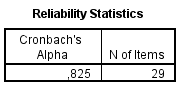 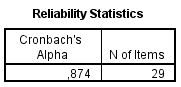 Motivasi BelajarLampiran 10Data Hasil Penelitian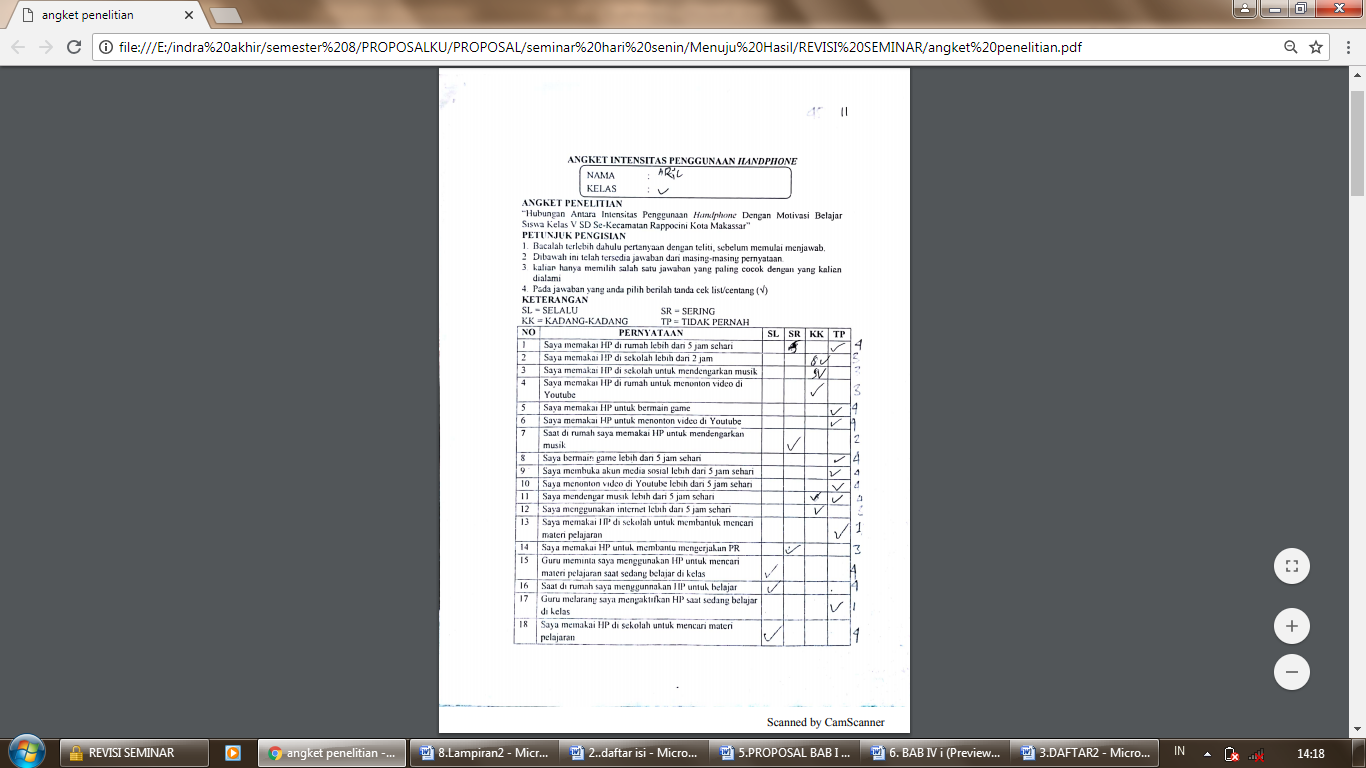 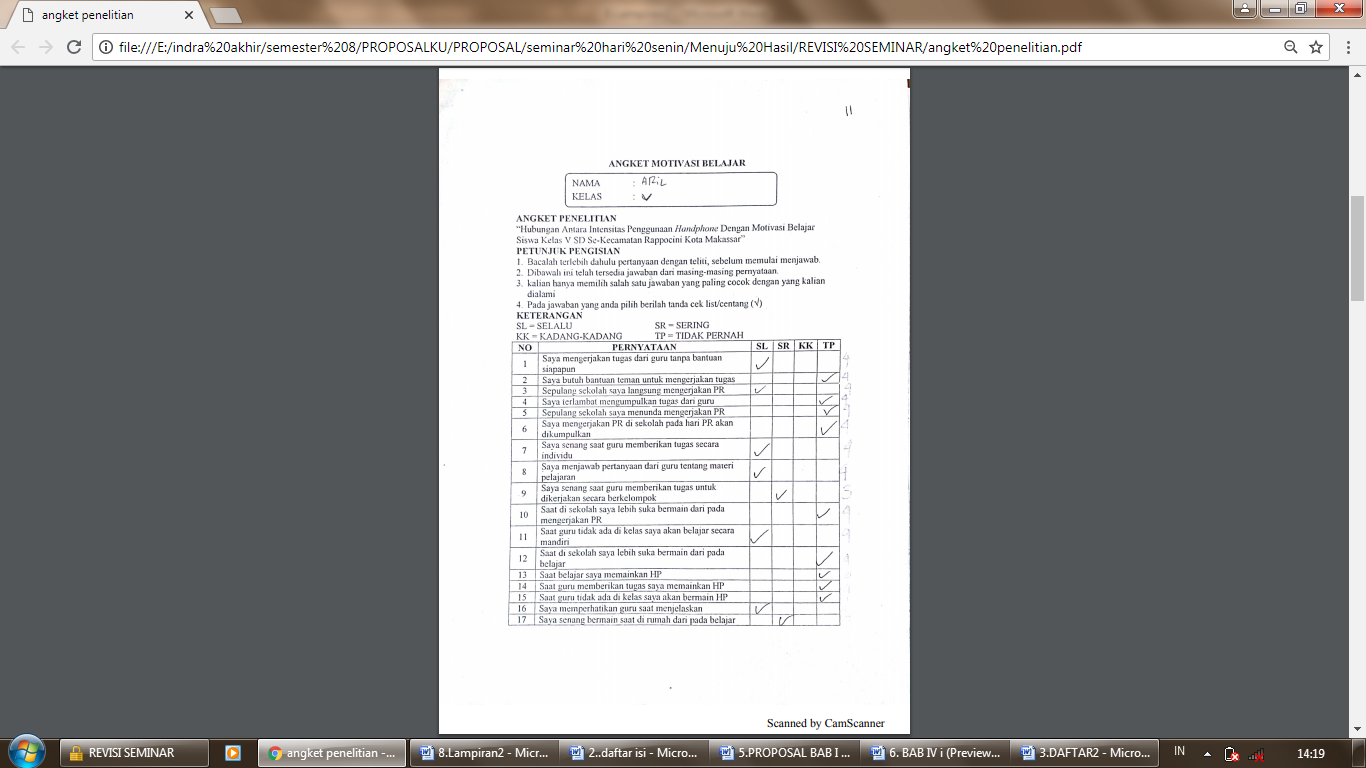 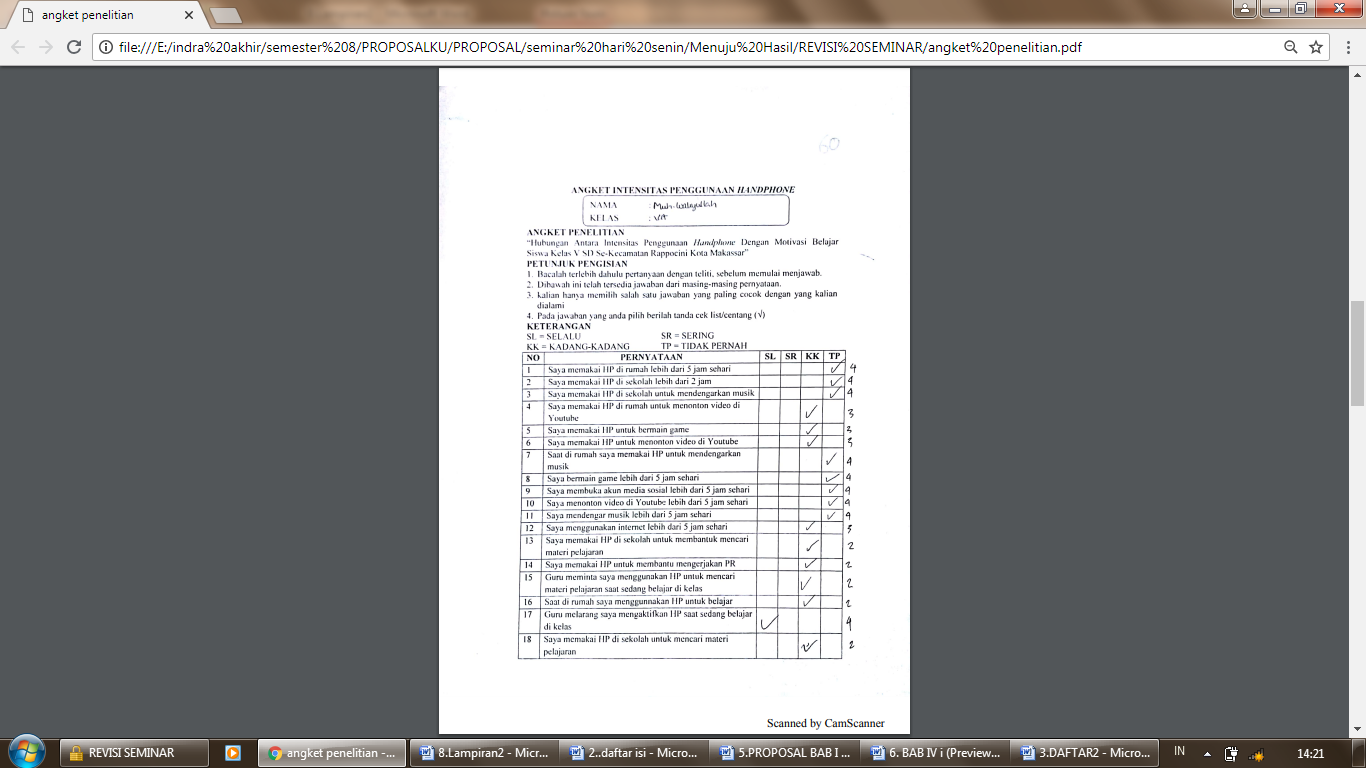 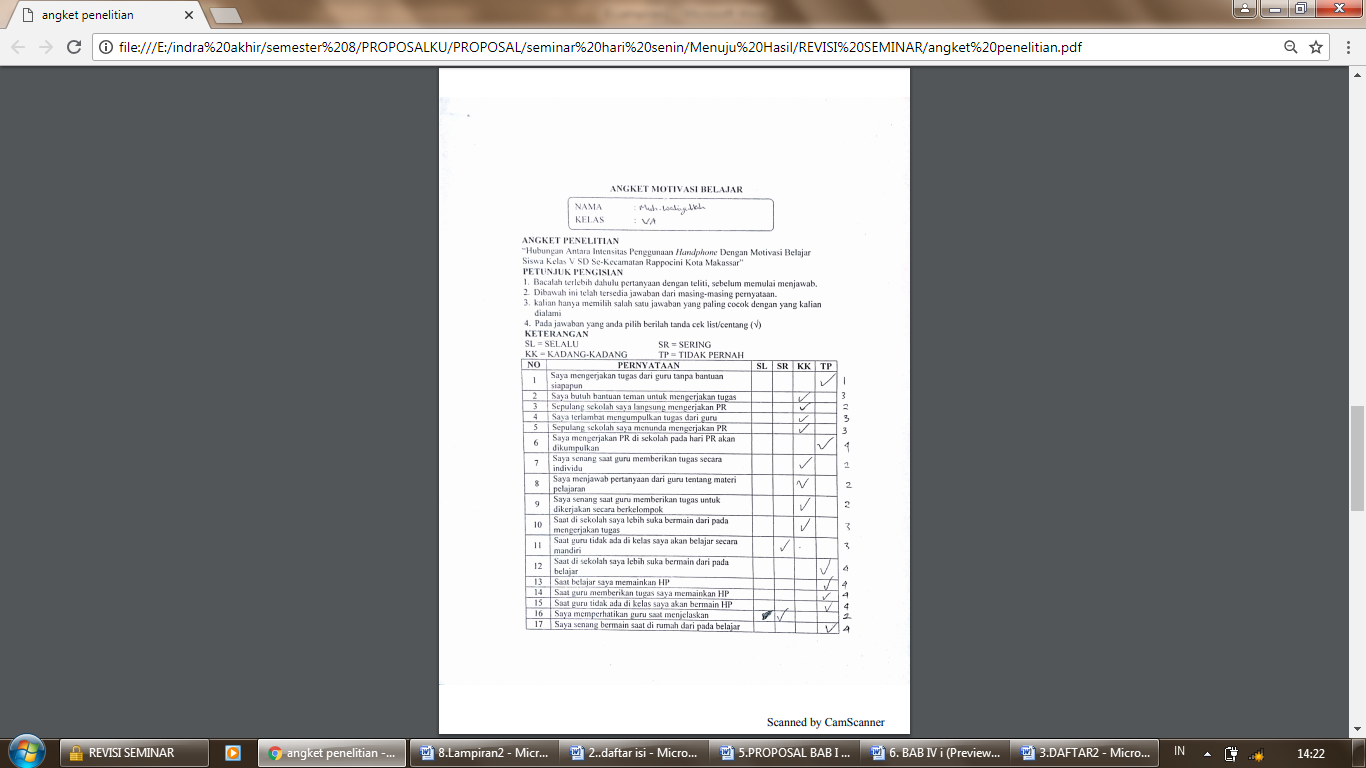 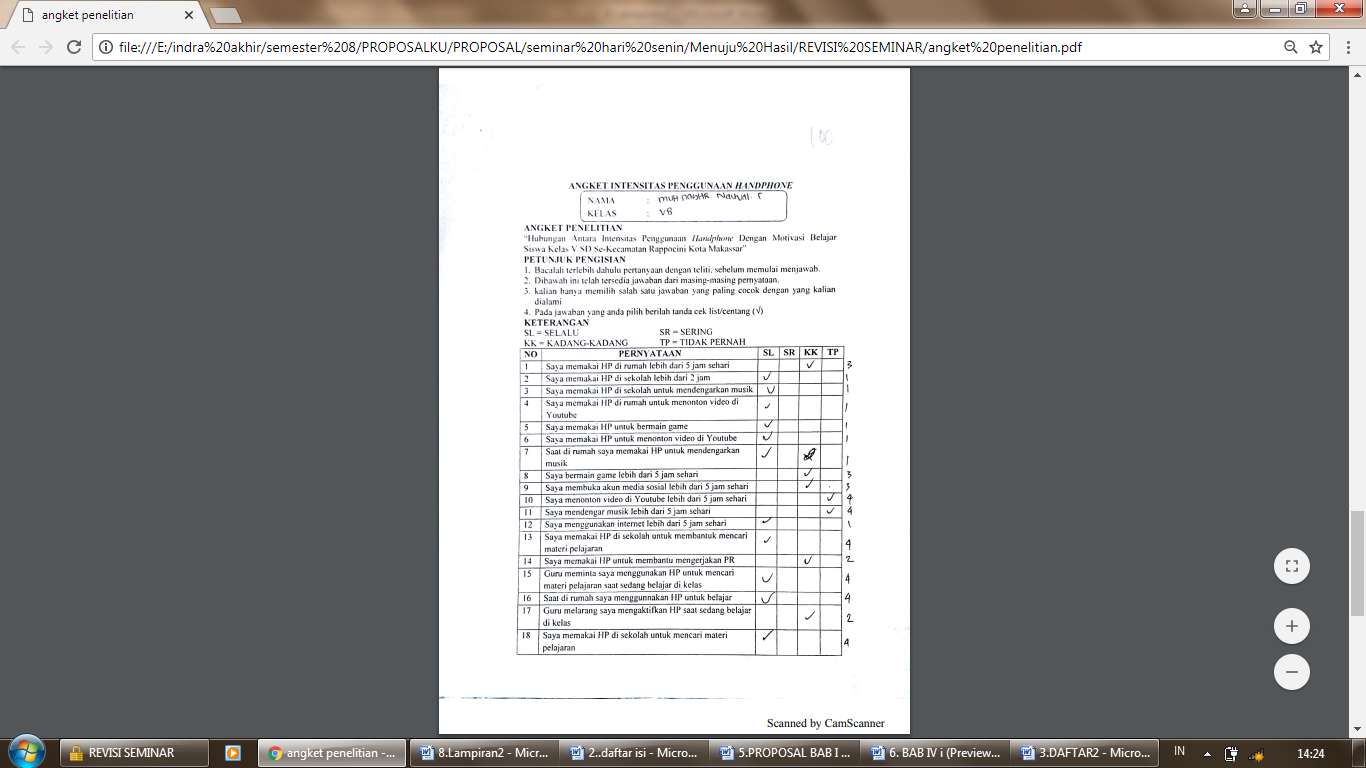 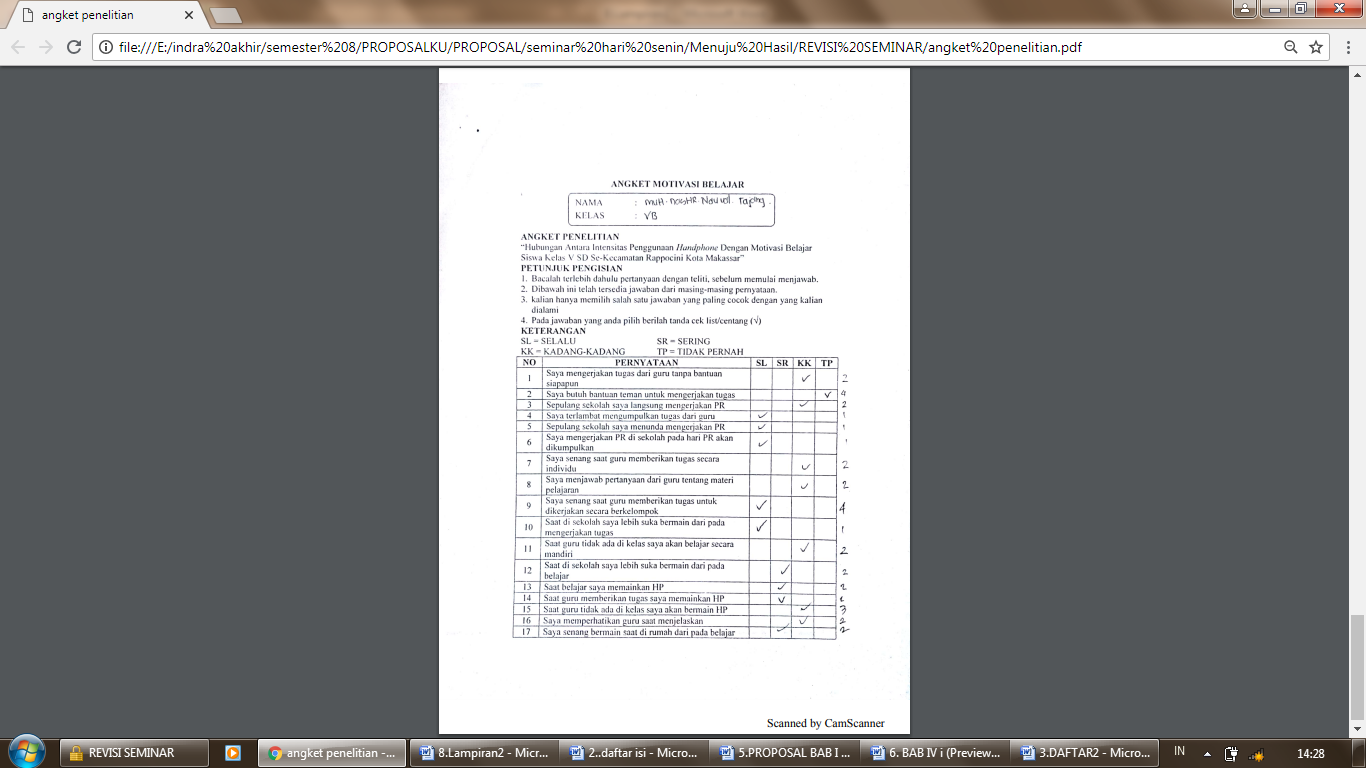 Lampiran 11Tabulasi data sampelLampiran 12Hasil Uji Deskriptif Variabel Intensitas Penggunaan Handphone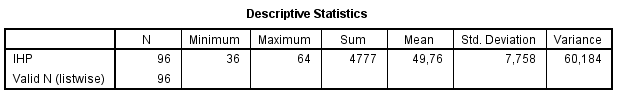 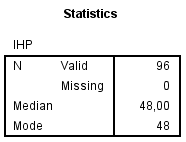 Lampiran 13Hasil Uji Deskriptif Variabel Motivasi Belajar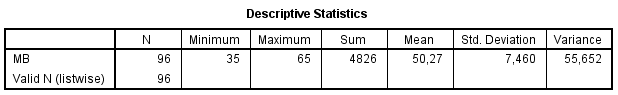 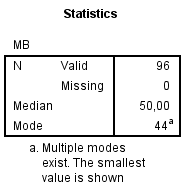 Lampiran 14Hasil Uji Normalitas Data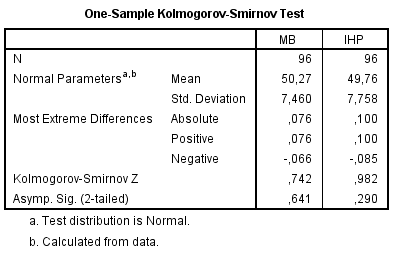 Lampiran 15Hasil Uji Linieritas Data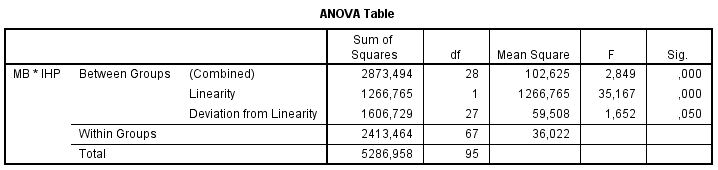 Lampiran 16Hasil Uji Korelasi Bivariat Data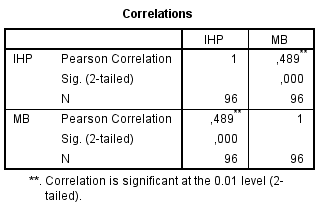 Lampiran 17Surat Izin Meneliti 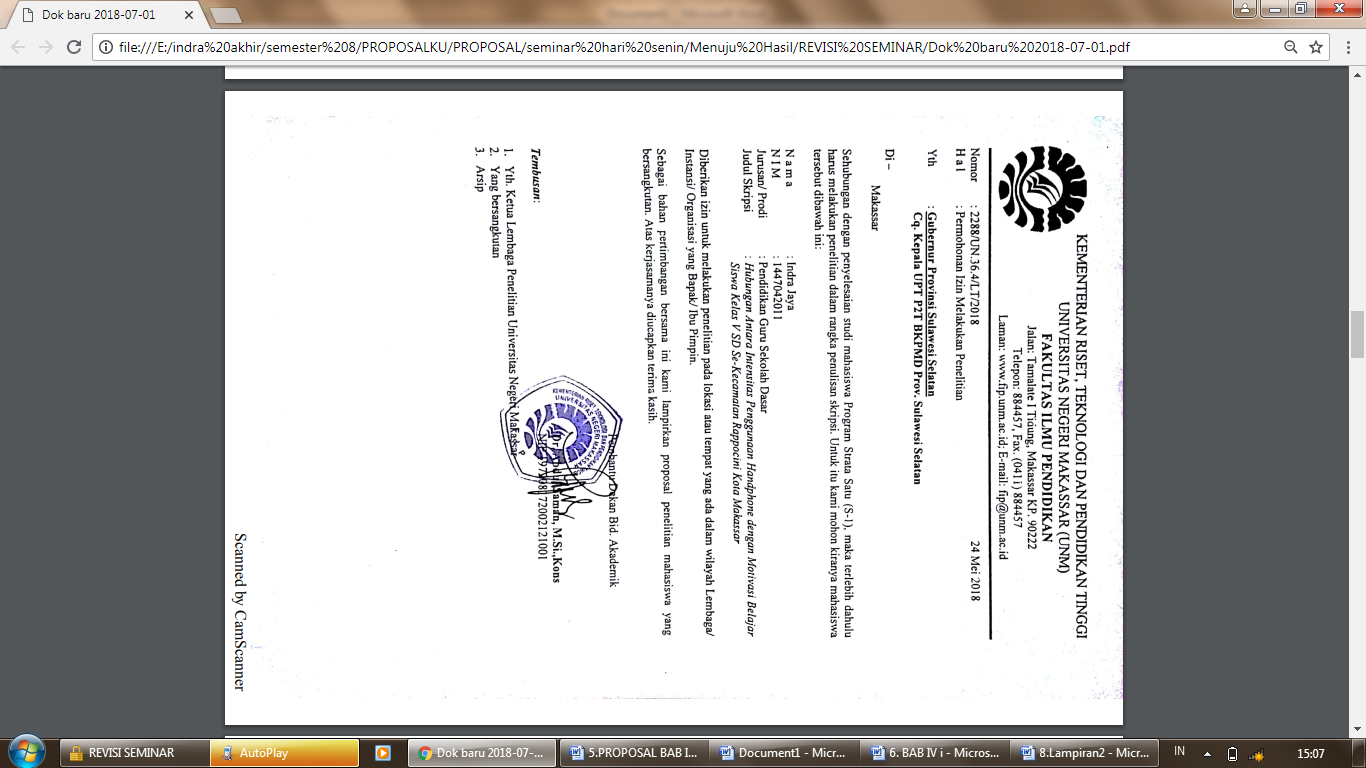 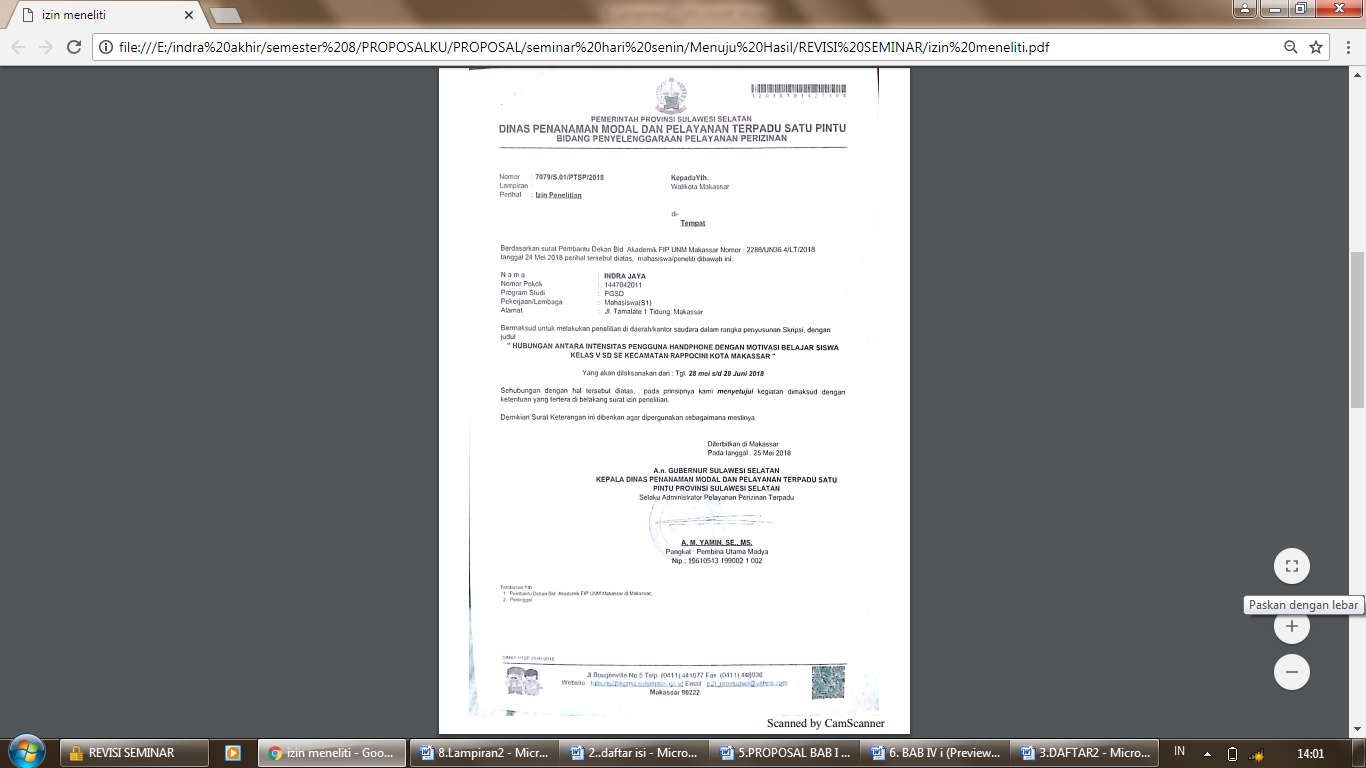 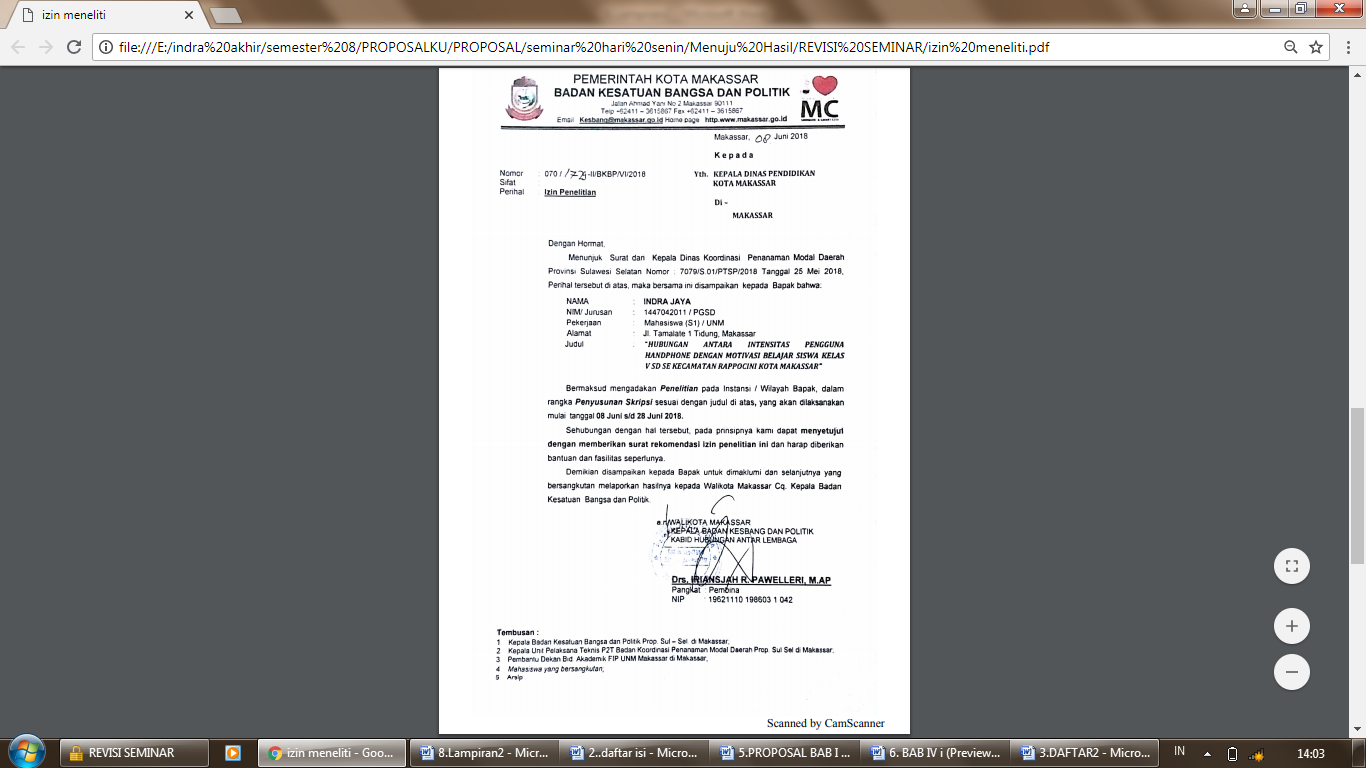  Lampiran 18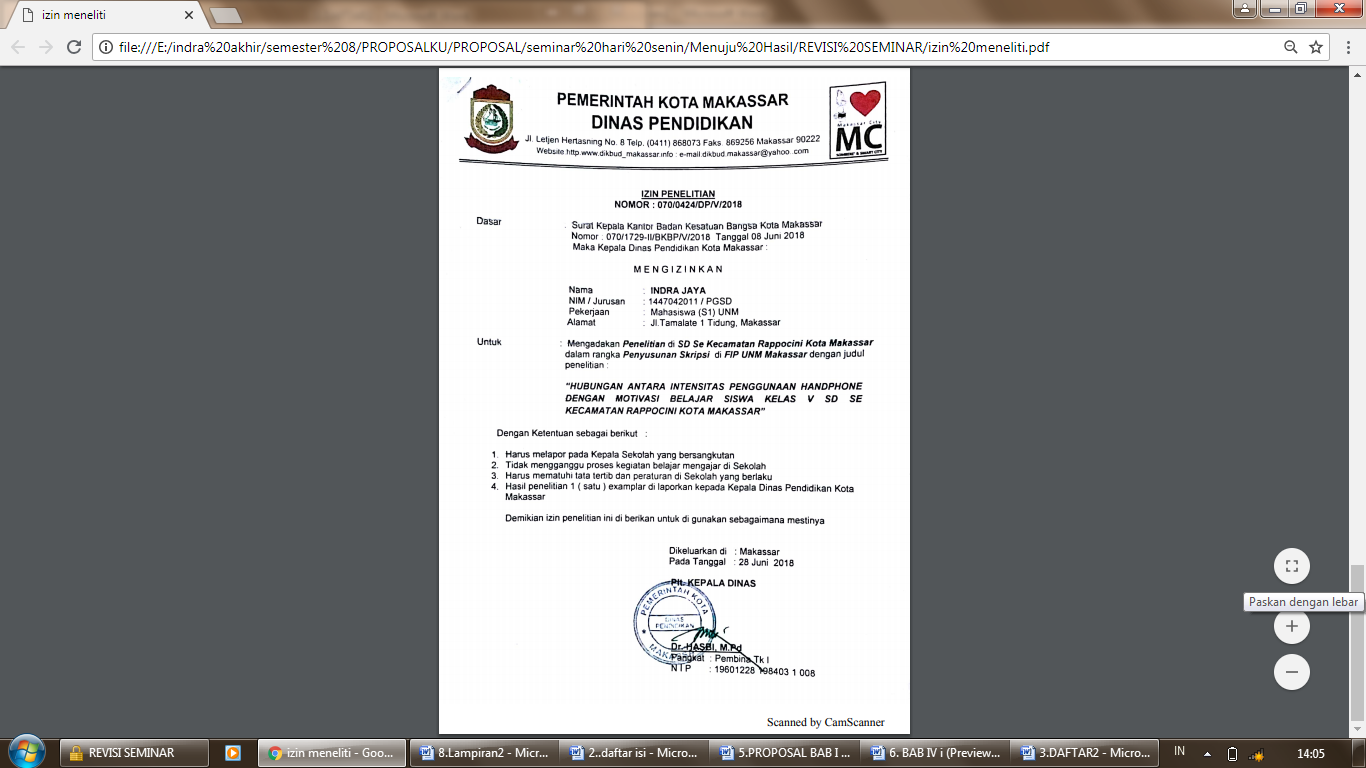 Surat Keterangan Validasi Instrumen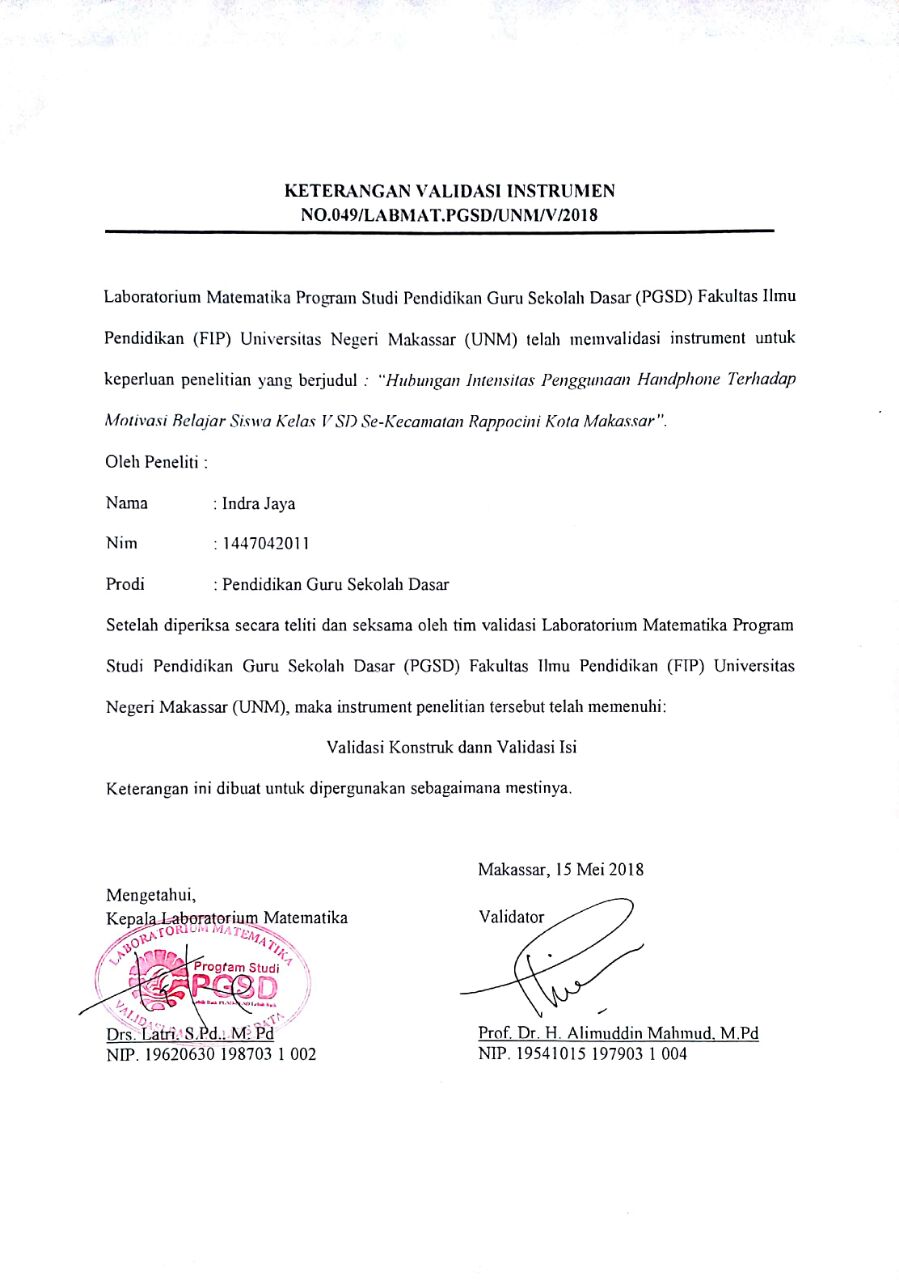 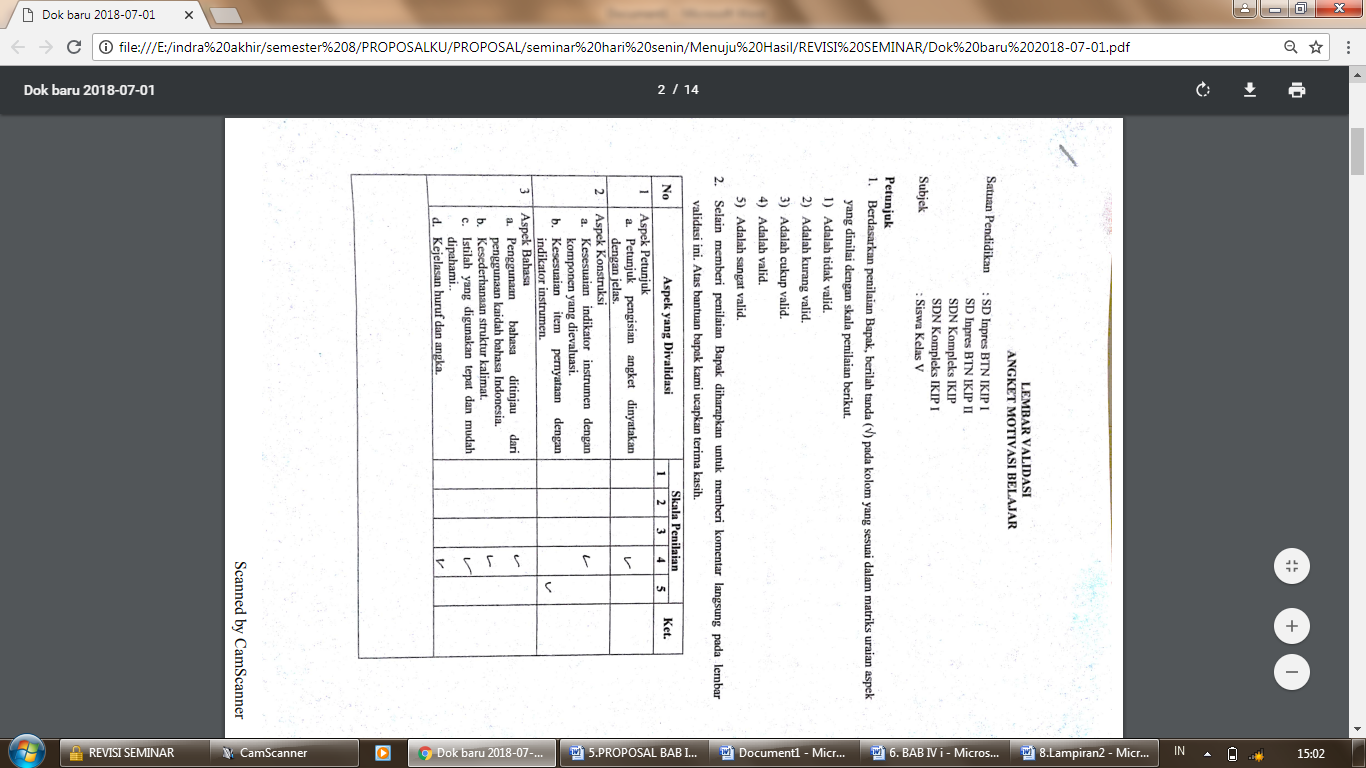 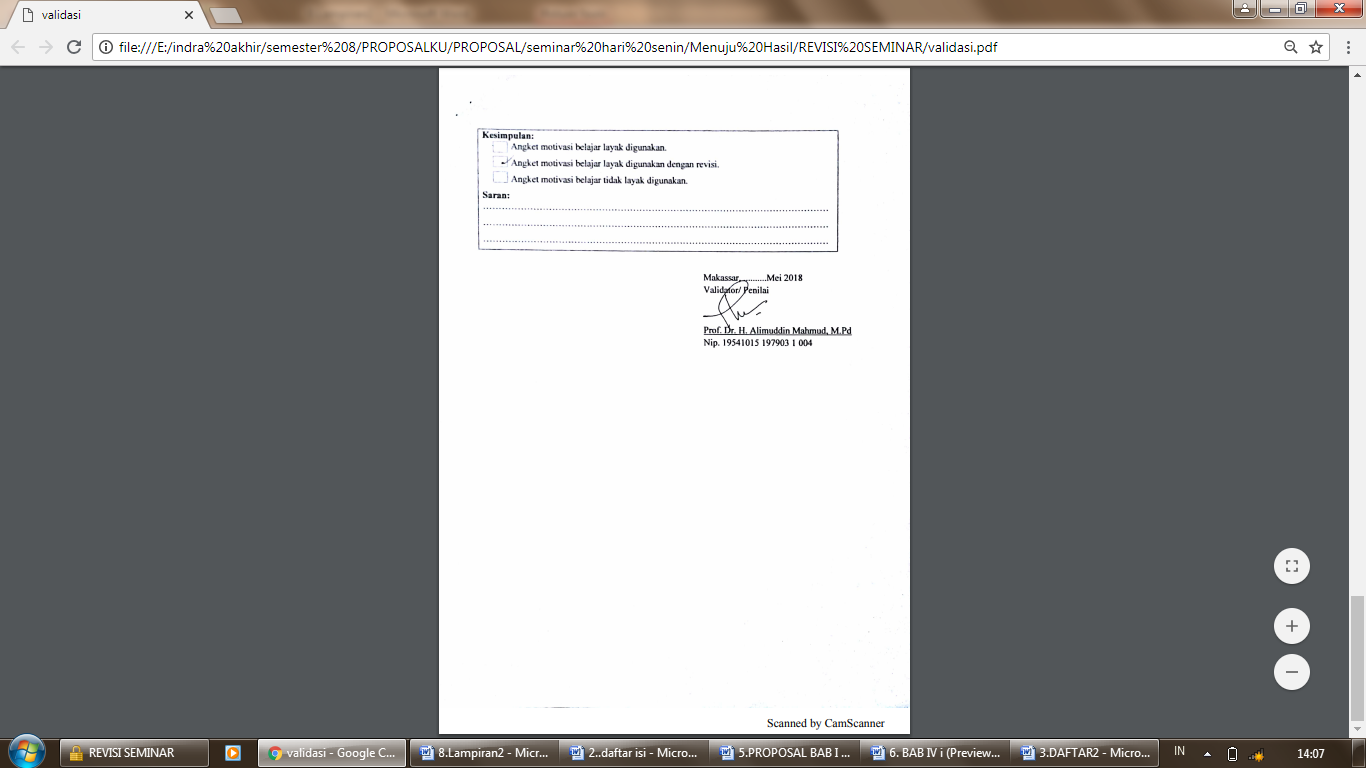 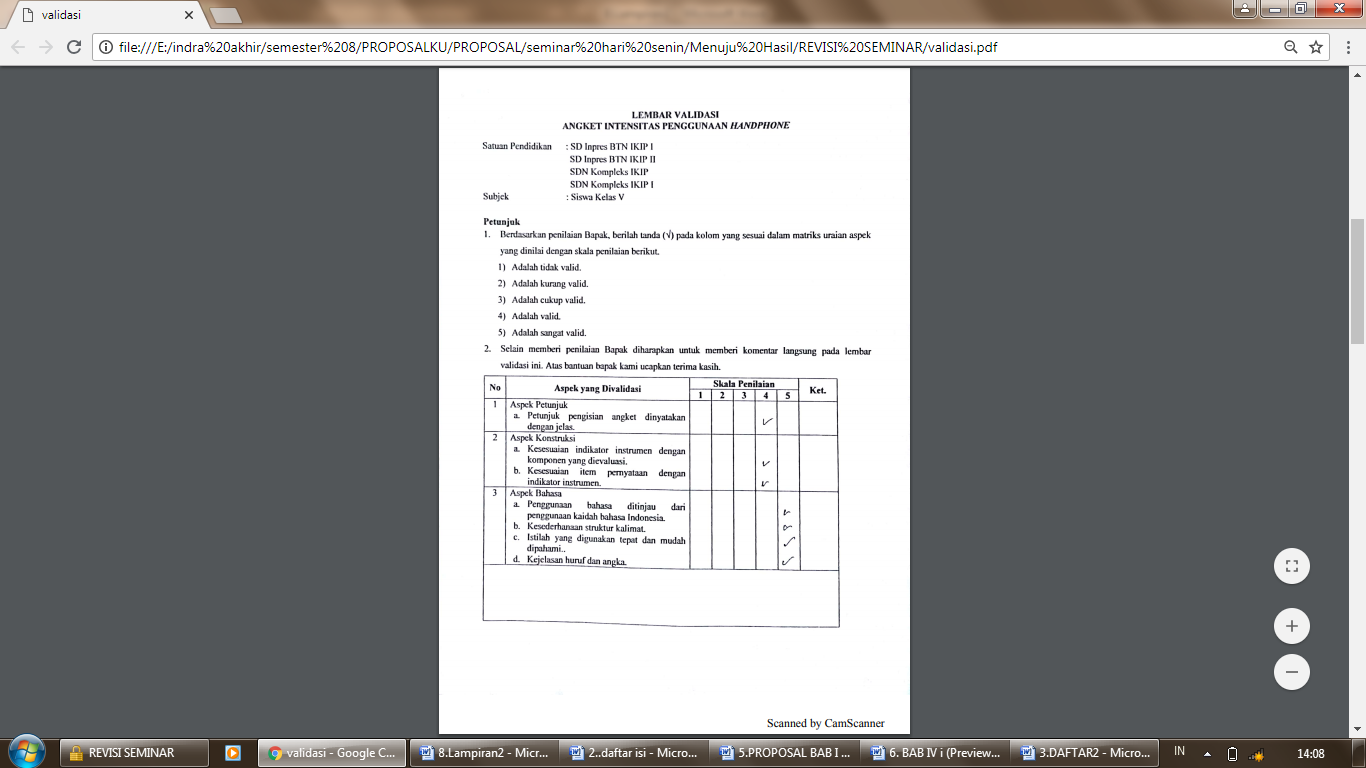 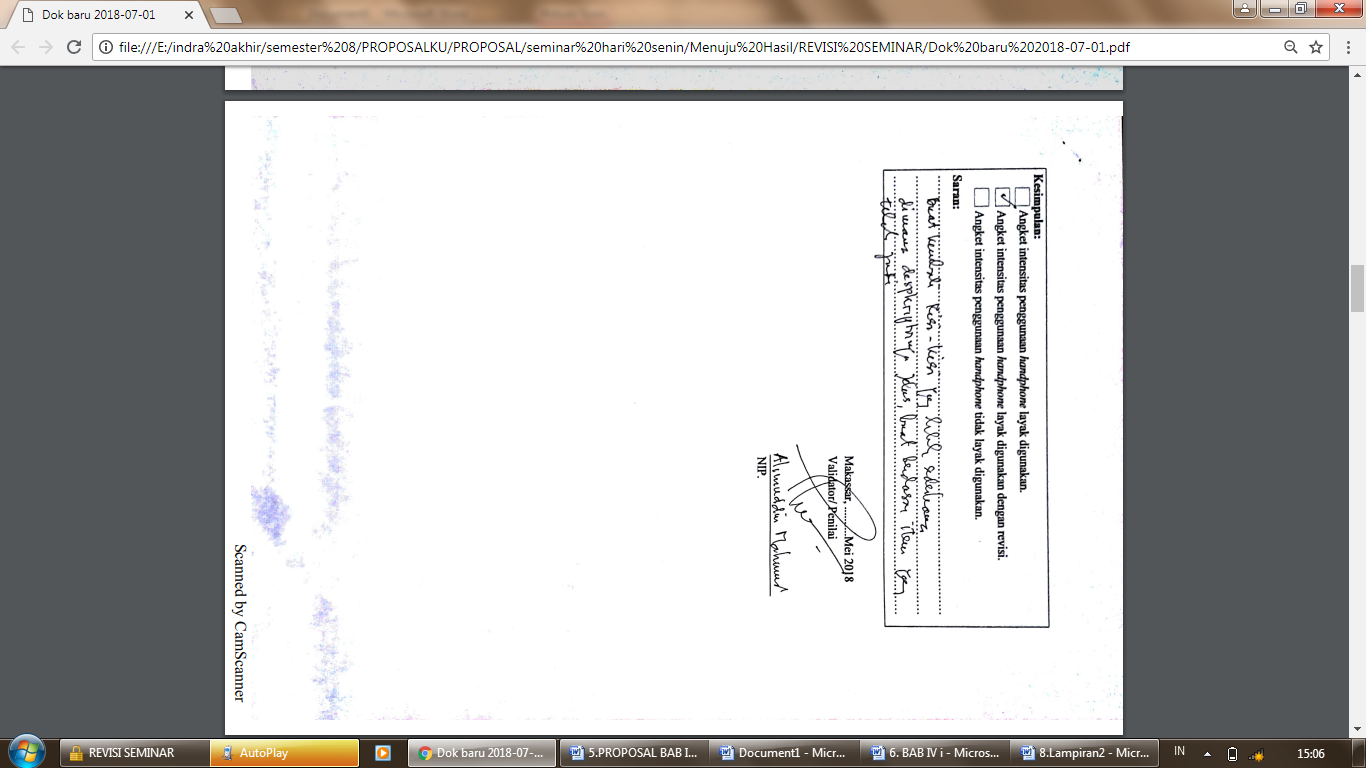 Lampiran 19Surat Keterangan Telah Meneliti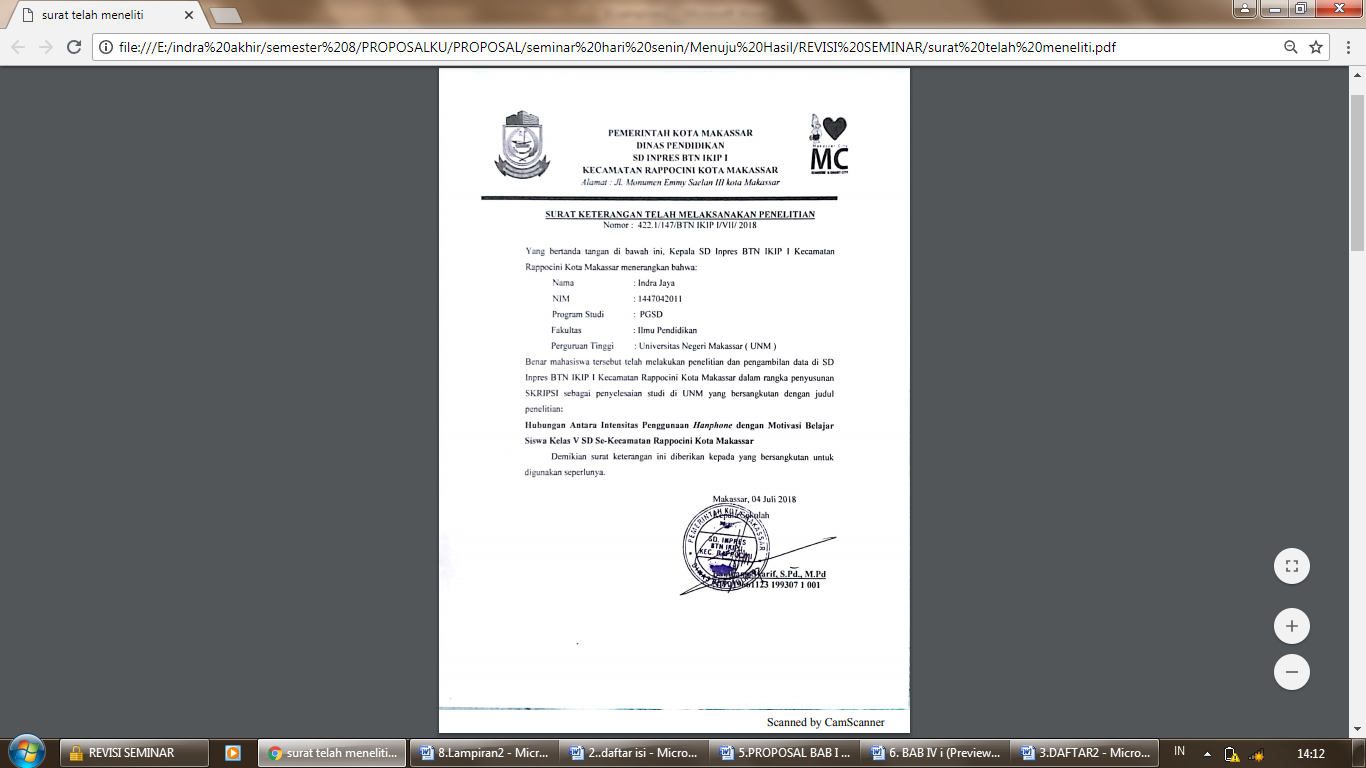 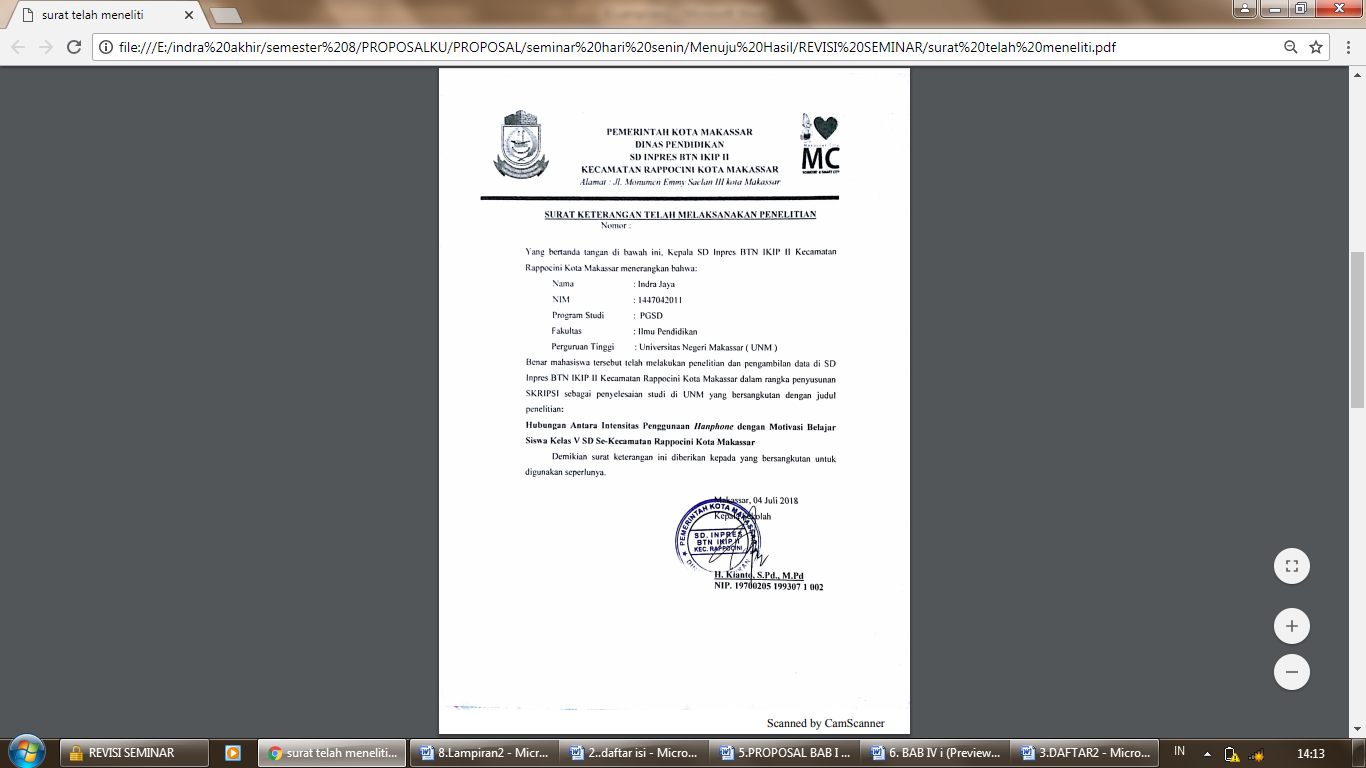 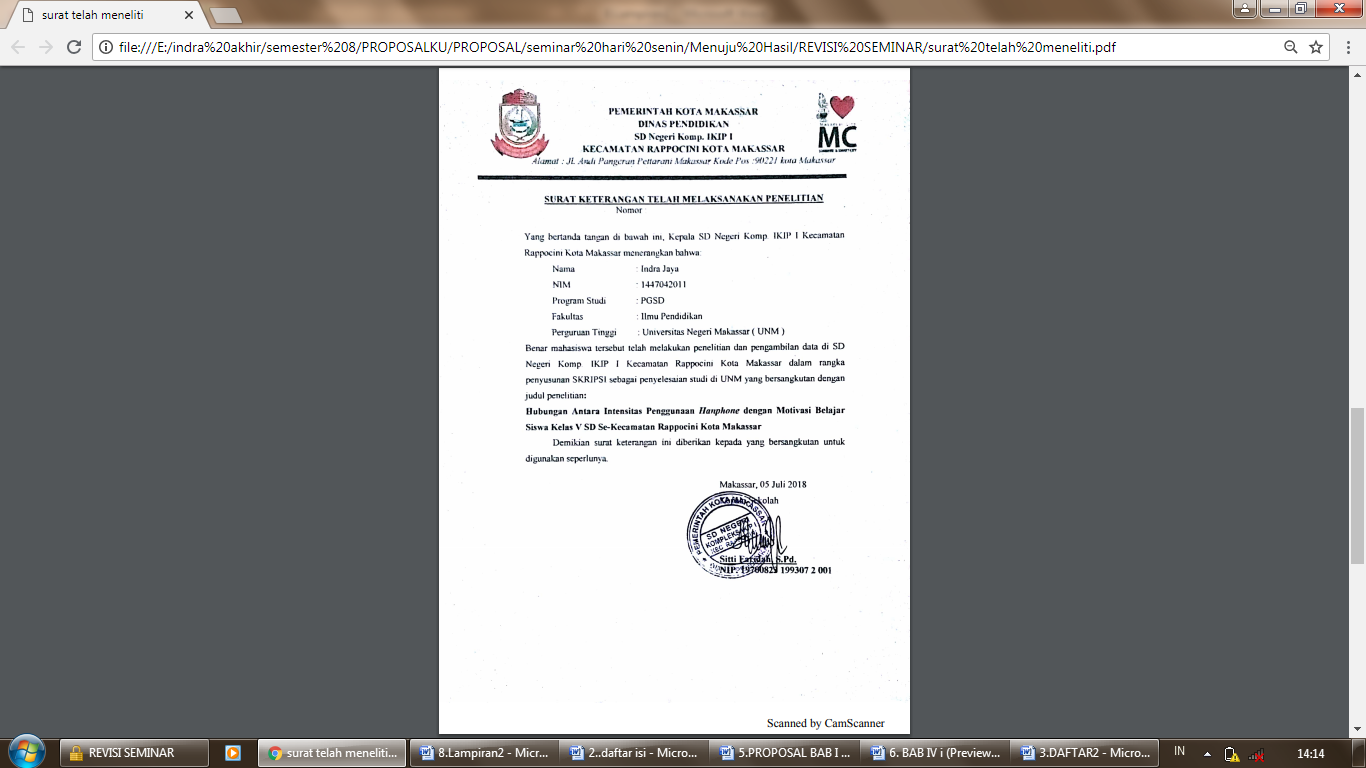 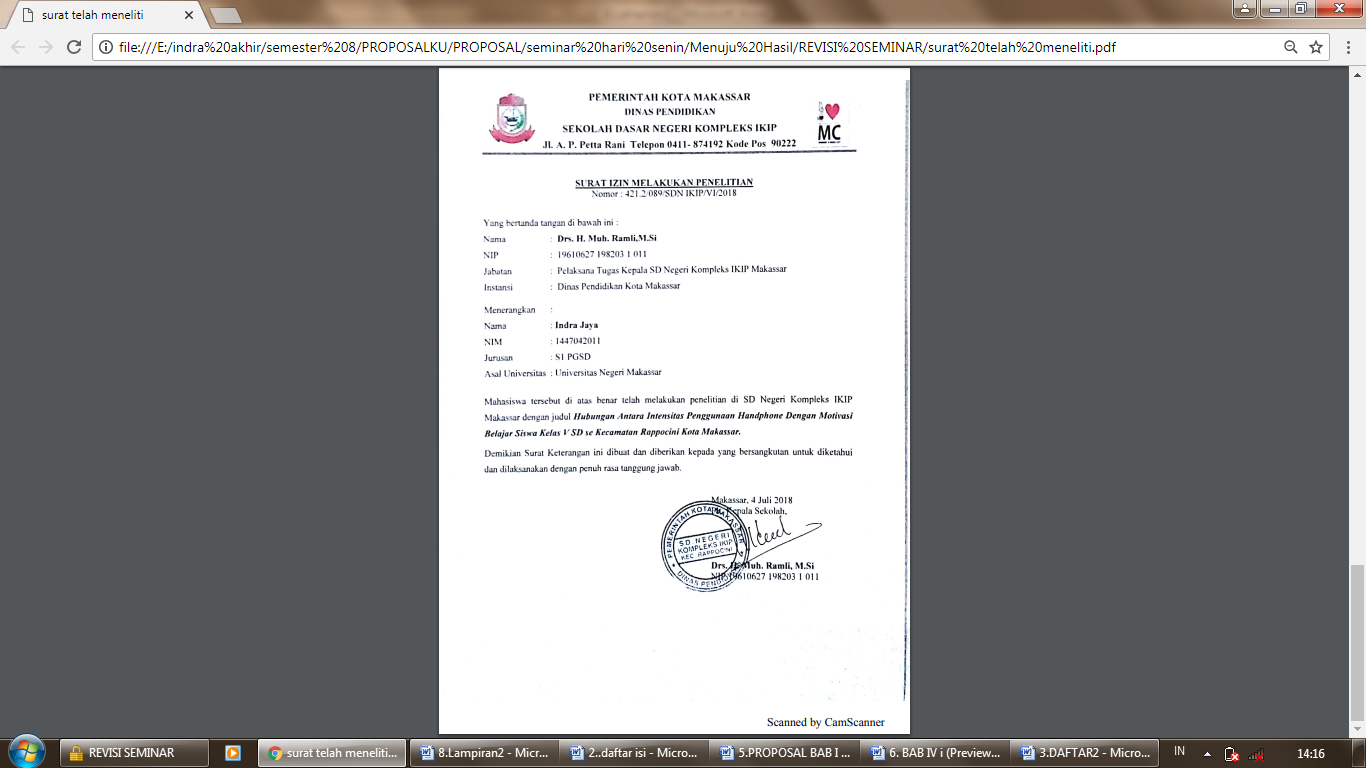 Lampiran 20Dokumentasi Penelitian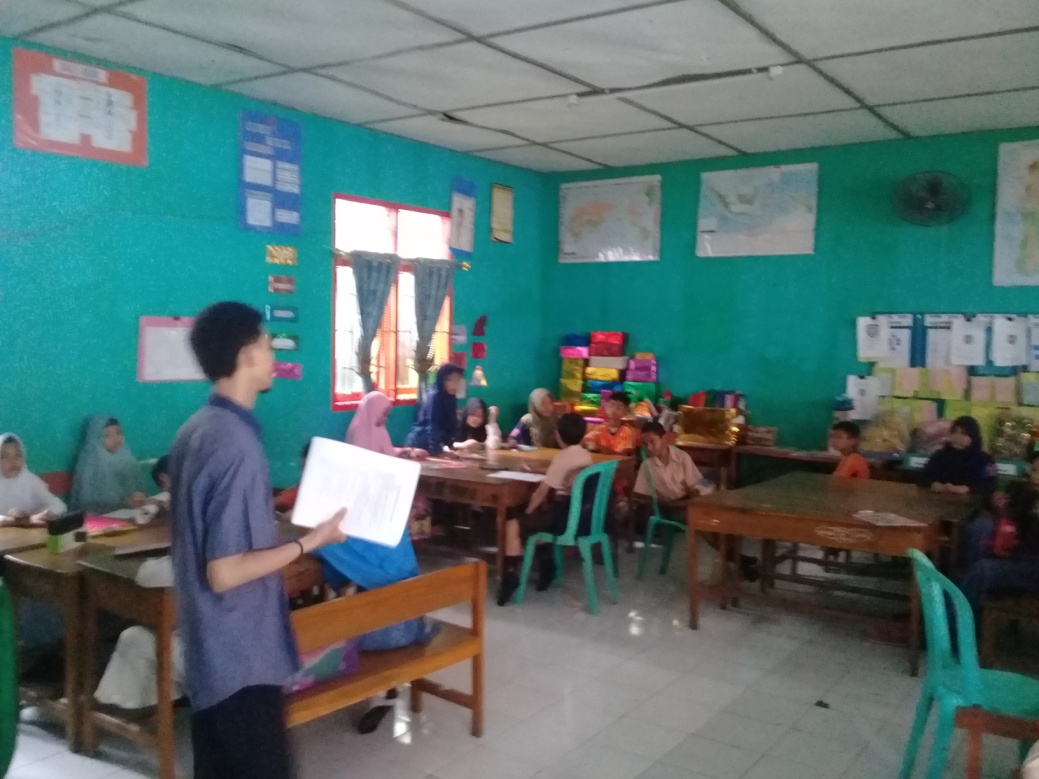 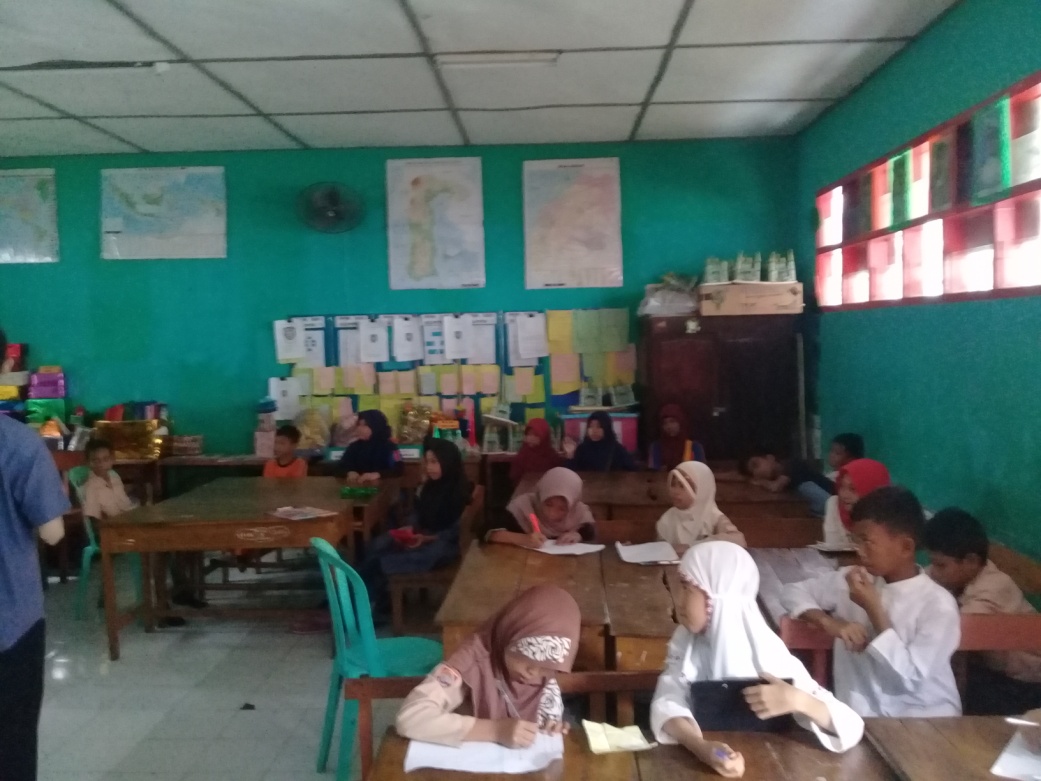 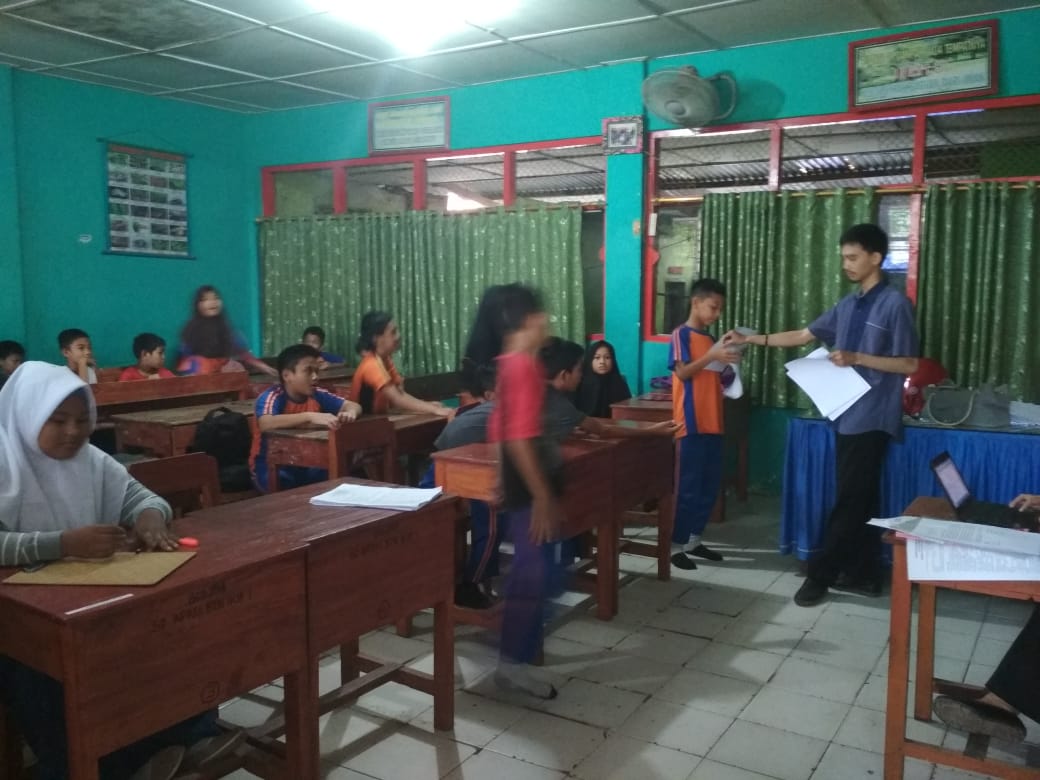 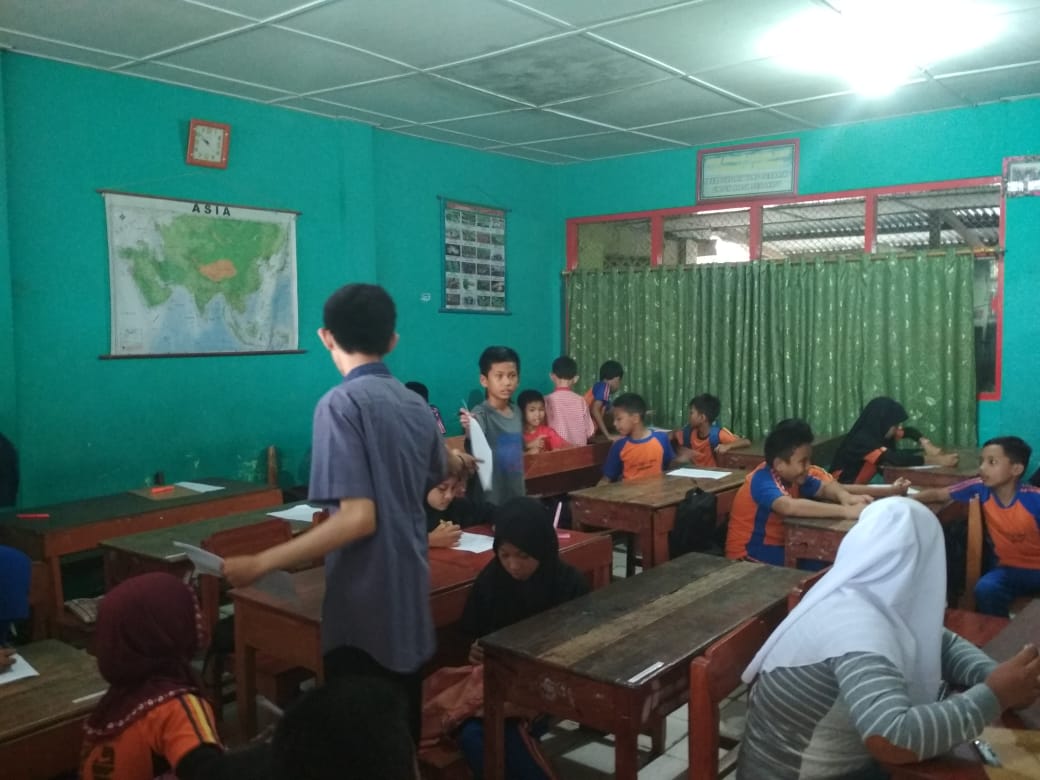 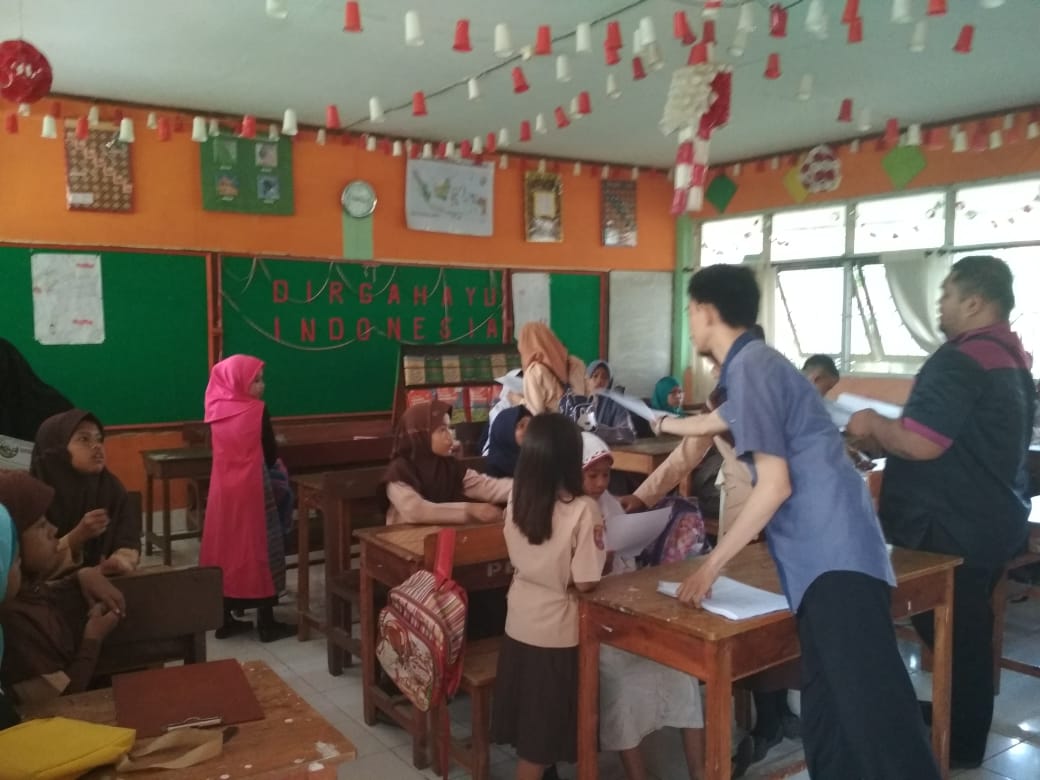 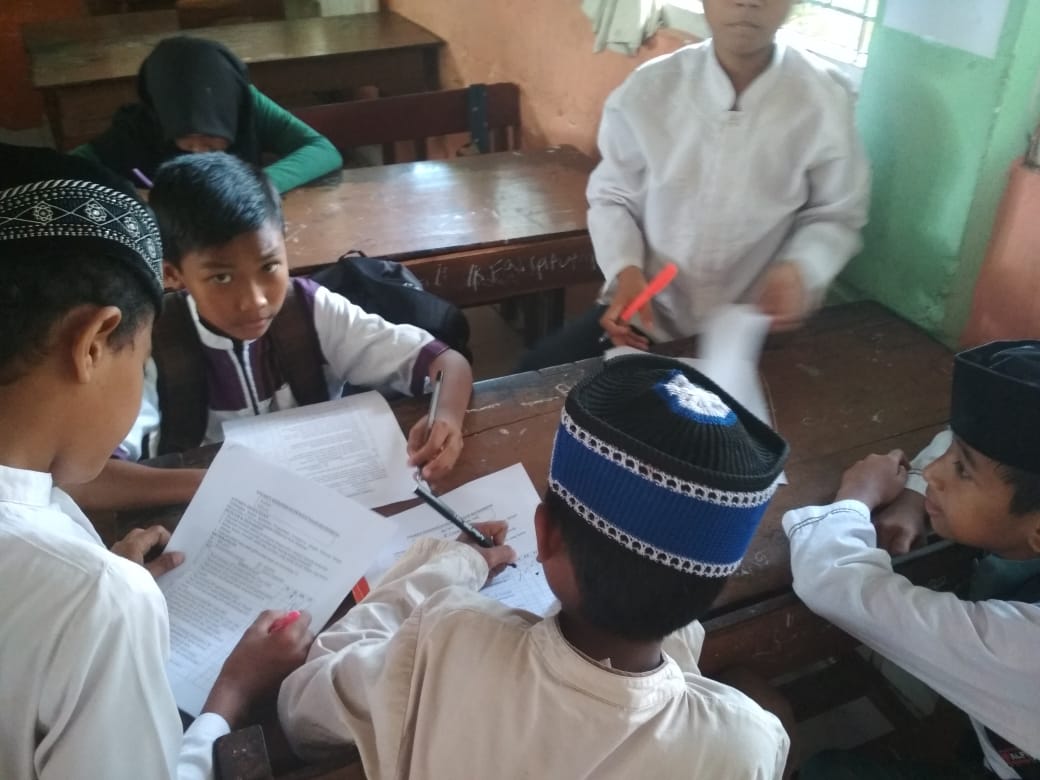 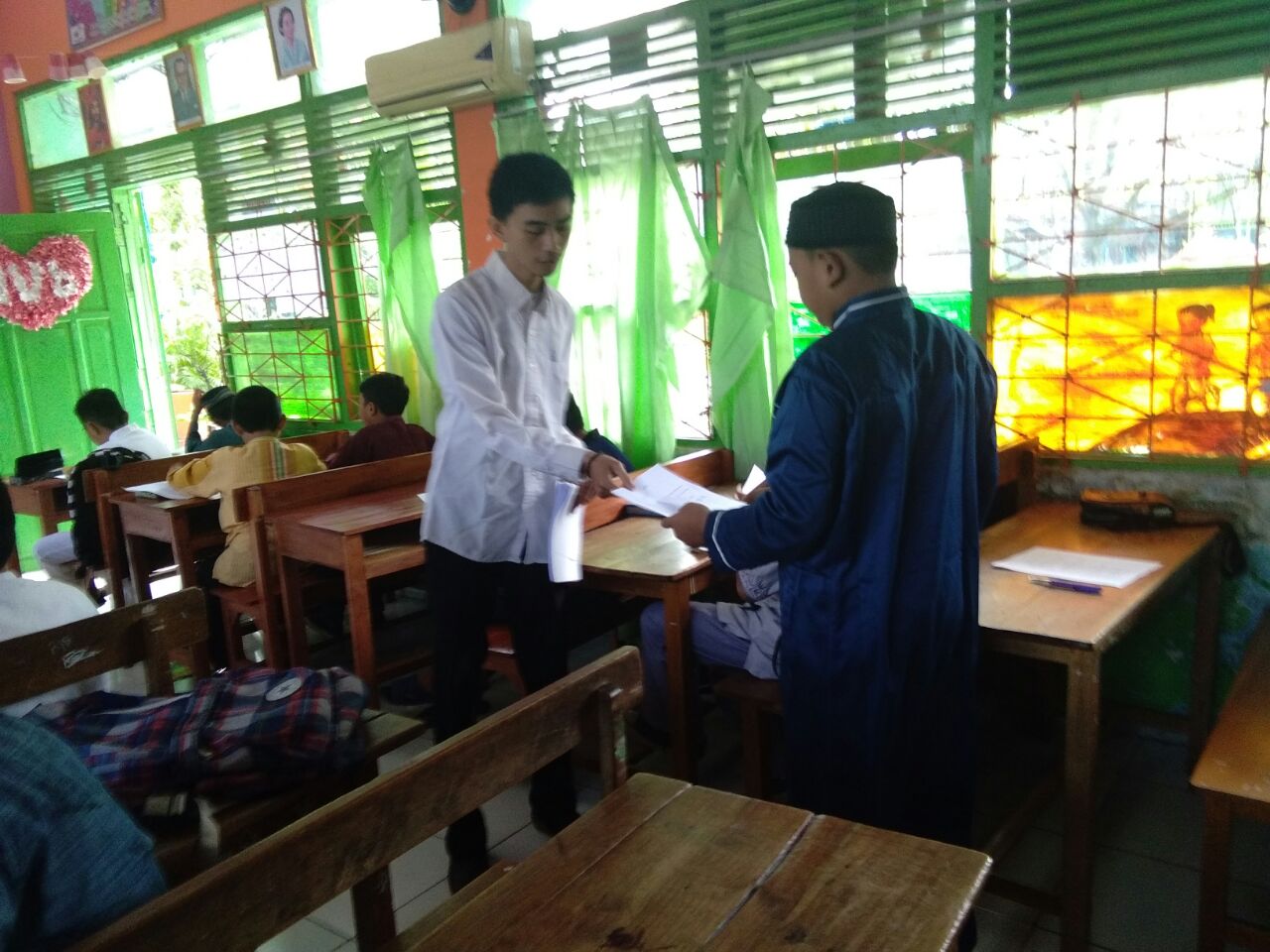 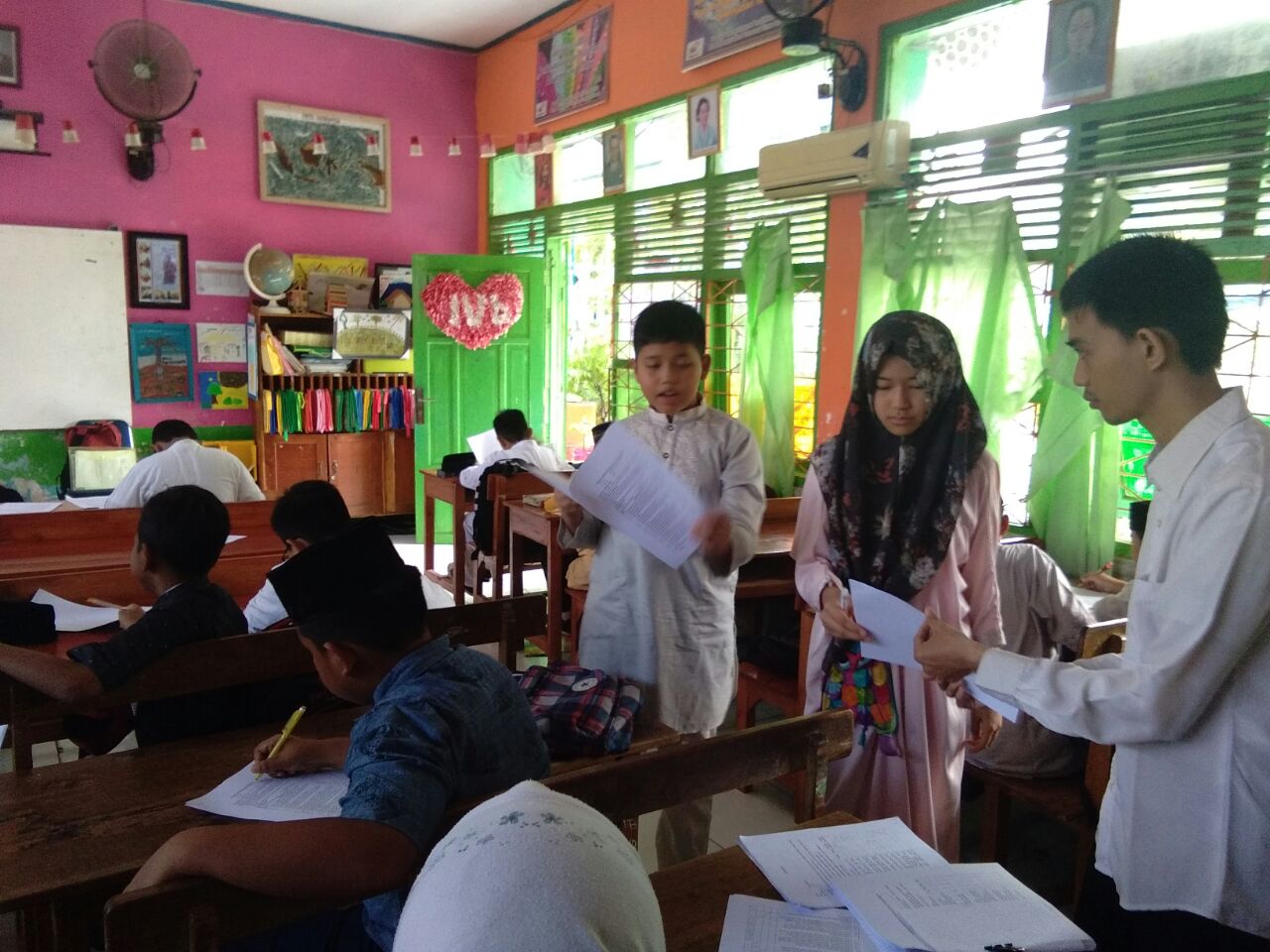 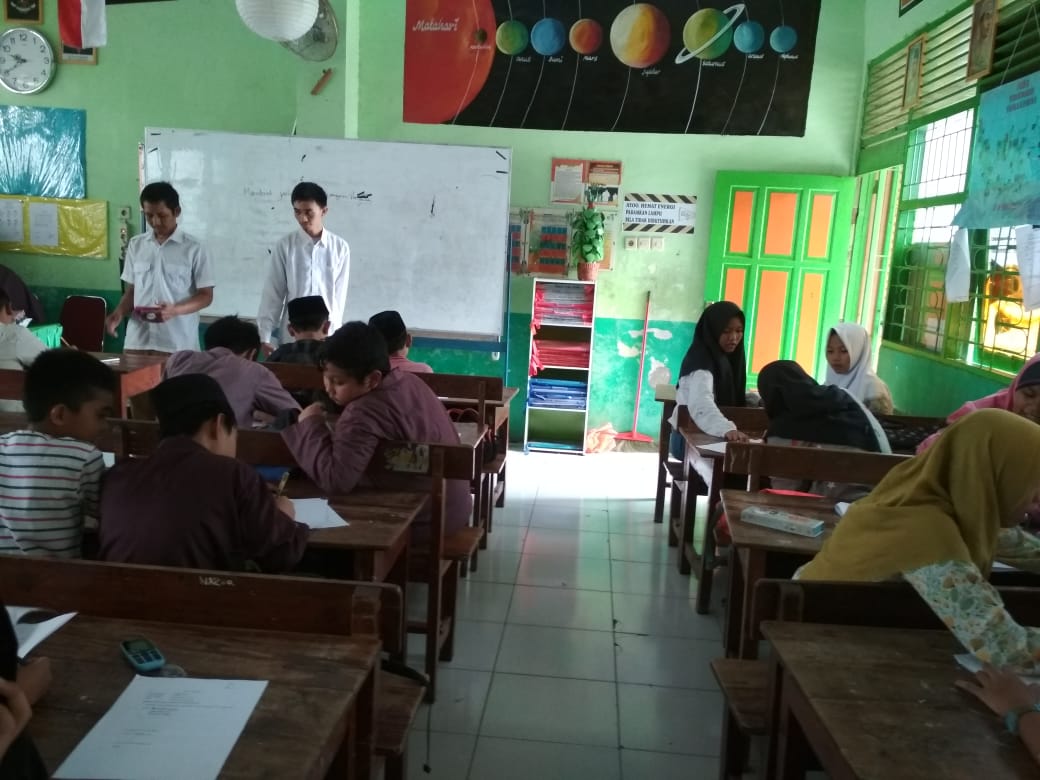 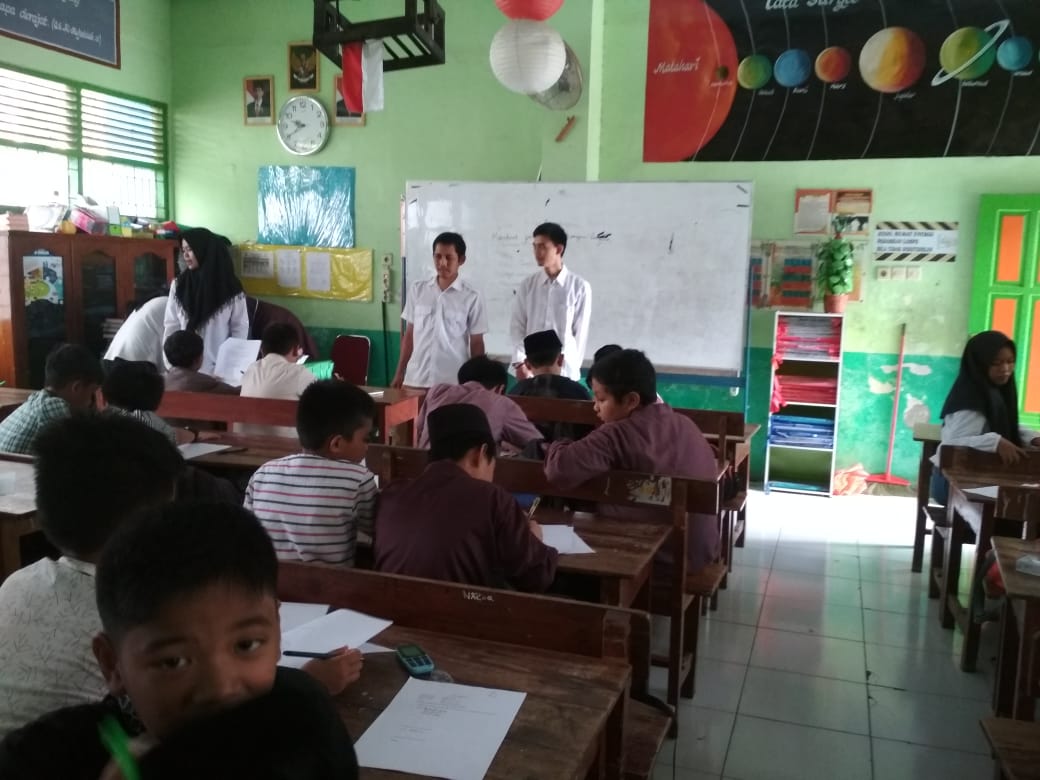 VariabelIndikatorItem PositifItem NegatifJumlahIntensitas penggunaan handphoneDurasi siswa bermain HP selama di rumah255,233Intensitas penggunaan handphoneDurasi siswa bermain HP selama di sekolah1,2,3,17,185Intensitas penggunaan handphoneAplikasi apa saja yang biasa digunakan siswa (sosmed, game, foto, google) 4,6,7,8,10,11,12,21,229Intensitas penggunaan handphoneDurasi  menggunakan sebuah aplikasi26,27,28,29,305Intensitas penggunaan handphonePemanfaatan HP untuk proses pembelajaran9,13,14,16,245Intensitas penggunaan handphoneBatasan menggunakan HP di rumah19,202Intensitas penggunaan handphoneBatasan menggunakan hp di sekolah15,312Motivasi BelajarSiswa mampu mengerjakan tugas tanpa bantuan siapapun11102Motivasi BelajarSiswa mampu mengerjakan tugas terus menerus tanpa putus asa4,5,7,216,8,22,238Motivasi BelajarSenang bekerja mandiri20,24,25194Motivasi BelajarCepat bosan dengan tugas-tugas rutin12,262Motivasi BelajarLebih memilih belajar atau bermain game9,3013,14,27,28,296Motivasi BelajarSiswa berminat belajar1,15,172,3,16,187NOPERNYATAANSLSRKKTP1Saya memakai HP di rumah lebih dari 5 jam sehari2Saya lupa mengerjakan PR karena terlalu asik memakai HP3saya memakai HP kurang dari 5 jam sehari4saya membawa HP ke sekolah setiap hari5saya memakai HP saat di sekolah6Saya memakai HP di sekolah lebih dari 2 jam7saya diam-diam bermain HP saat pelajaran sedang berlangsung8Saya ketahuan oleh guru bermain HP saat pelajaran berlangsung9saya memakai HP di sekolah untuk membuka akun media sosial10saya memakai HP di sekolah untuk bermain game11saya memakai HP di sekolah untuk mendengarkan musik12saya memakai HP di rumah untuk menonton video di Youtube13Saya memakai HP untuk bermain game14Saya memakai HP untuk membuka akun media sosial15Saya memakai HP untuk menonton video di Youtube16Saat di rumah saya memakai HP untuk mendengarkan musik17Saat di rumah saya memakai HP untuk berfoto18Saya bermain game lebih dari 5 jam sehari19Saya bermain membuka akun media sosial lebih dari 5 jam sehari20Saya menonton video di Youtube lebih dari 5 jam sehari21Saya mendengarkan musik lebih dari 5 jam sehari22Saya menggunakan internet lebih dari 5 jam sehari23Saya memakai HP di sekolah untuk membantu mencari materi pelajaran24Saya memakai HP untuk membantu mengerjakan PR25Guru meminta saya menggunakan HP untuk mencari materi pelajaran saat sedang belajar di kelas26Saat di rumah saya menggunakan HP untuk belajar27Orang tua saya melarang saya bermain HP terlalu lama ketika di rumah28Saya dimarahi orang tua karena terlalu lama bermain HP29Guru melarang saya mengaktifkan HP saat sedang belajar di kelasNOPERNYATAANSLSRKKTP1Saya mengerjakan tugas dari guru tanpa bantuan siapapun2Saya butuh bantuan teman untuk mengerjakan tugas3Saya menyelesaikan tugas yang diberikan guru dengan cepat4Saya mengumpulkan tugas yang diberikan guru tepat waktu5Saya senang mengerjakan tugas yang diberikan guru6Sepulang sekolah saya langsung mengerjakan PR7Saya terlambat mengumpulkan tugas dari guru8Saya meras bosan dengan tugas yang diberikan guru9Sepulang sekolah saya menunda mengerjakan PR10Saya mengerjakan PR di sekolah pada hari PR akan dikumpulkan11Saya senang saat guru memberikan tugas individu12Saya menjawab pertanyaan dari guru tentang materi pelajaran13Saya lebih suka mengerjakan tugas secara individu14Saya senang saat guru memberikan tugas untuk dikerjakan secara berkelompok15Tugas yang diberikan guru terlalu banyak sehingga saya malas mengerjakannya16Saat di sekolah saya lebih suka bermain dari pada belajar17Saat guru tidak ada dikelas saya akan belajar secara mandiri18Saat di sekolah saya lebih suka bermain dari pada belajar19Saat belajar saya memainkan HP  belajar 20Saat guru memberikan tugas saya memainkan HP21Saat guru tidak ada di kelas saya akan memainkan HP22Saya memperhatikan guru saat menjelaskan23Saya senang belajar di kelas24Saya senang belajar saat di rumah25Saya merasa bosan saat guru menjelaskan26Saya tidak memperhatikan saat guru sedang menjelaskan27Saya tidak senang belajar di kelas28Saya senang bermain saat di rumah dari pada belajar29Saat di rumah saya lebih suka bermain dari pada belajarVariabelIndikatorItem PositifItem NegatifJumlahIntensitas Penggunaan HandphonePerhatian/Konsentrasi3,4,5,64Intensitas Penggunaan HandphonePenghayatan/ Pemahaman71Intensitas Penggunaan HandphoneFrekuensi1,2,8,9,10,11,127Intensitas Penggunaan HandphonePemanfaatan 13,14,15,16,185Intensitas Penggunaan HandphoneBatasan Penggunaan171 Motivasi BelajarMandiri3,4,5114Motivasi BelajarTekun1, 12,13,146,15,167Motivasi BelajarUlet 28,103Motivasi BelajarKonsentrasi/ Perhatian7,9,173NOPERNYATAANSLSRKKTP1Saya memakai HP di rumah lebih dari 5 jam sehari2Saya memakai HP di sekolah lebih dari 2 jam3Saya memakai HP di sekolah untuk mendengarkan musik4Saya memakai HP di rumah untuk menonton video di Youtube5Saya memakai HP untuk bermain game6Saya memakai HP untuk menonton video di Youtube7Saat di rumah saya memakai HP untuk mendengarkan musik8Saya bermain game lebih dari 5 jam sehari9Saya membuka akun media sosial lebih dari 5 jam sehari10Saya menonton video di Youtube lebih dari 5 jam sehari11Saya mendengar musik lebih dari 5 jam sehari12Saya menggunakan internet lebih dari 5 jam sehari13Saya memakai HP di sekolah untuk membantuk mencari materi pelajaran14Saya memakai HP untuk membantu mengerjakan PR15Guru meminta saya menggunakan HP untuk mencari materi pelajaran saat sedang belajar di kelas16Saat di rumah saya menggunnakan HP untuk belajar17Guru melarang saya mengaktifkan HP saat sedang belajar di kelas18Saya memakai HP di sekolah untuk mencari materi pelajaranNOPERNYATAANSLSRKKTP1Saya mengerjakan tugas dari guru tanpa bantuan siapapun2Saya butuh bantuan teman untuk mengerjakan tugas3Sepulang sekolah saya langsung mengerjakan PR4Saya terlambat mengumpulkan tugas dari guru5Sepulang sekolah saya menunda mengerjakan PR6Saya mengerjakan PR di sekolah pada hari PR akan dikumpulkan7Saya senang saat guru memberikan tugas secara individu8Saya menjawab pertanyaan dari guru tentang materi pelajaran9Saya senang saat guru memberikan tugas untuk dikerjakan secara berkelompok10Saat di sekolah saya lebih suka bermain dari pada mengerjakan PR11Saat guru tidak ada di kelas saya akan belajar secara mandiri12Saat di sekolah saya lebih suka bermain dari pada belajar13Saat belajar saya memainkan HP14Saat guru memberikan tugas saya memainkan HP15Saat guru tidak ada di kelas saya akan bermain HP16Saya memperhatikan guru saat menjelaskan17Saya senang bermain saat di rumah dari pada belajarNo. ResNO ANGKET MOTIVASINO ANGKET MOTIVASINO ANGKET MOTIVASINO ANGKET MOTIVASINO ANGKET MOTIVASINO ANGKET MOTIVASINO ANGKET MOTIVASINO ANGKET MOTIVASINO ANGKET MOTIVASINO ANGKET MOTIVASINO ANGKET MOTIVASINO ANGKET MOTIVASINO ANGKET MOTIVASINO ANGKET MOTIVASINO ANGKET MOTIVASINO ANGKET MOTIVASINO ANGKET MOTIVASINO ANGKET MOTIVASINO ANGKET MOTIVASINO ANGKET MOTIVASINO ANGKET MOTIVASINO ANGKET MOTIVASINO ANGKET MOTIVASINO ANGKET MOTIVASINO ANGKET MOTIVASINO ANGKET MOTIVASINO ANGKET MOTIVASINO ANGKET MOTIVASINO ANGKET MOTIVASINO ANGKET MOTIVASINo. Res1234567891011121314151617181920212223242526272829TOTAL11323324442324442444444334443395223222243341214331334422234433793444444444444414444444444444441134232234344444433433333444434439854343431213343123421423342124278633423334441233443444443344444997144243443323224434444333444449782132443332234133421134211333374923312234332224233124423232421741023224233322421444444444244433911132333334443334443444433344444101121332342321324444144441114444485134144441444244144444444424444410314131111444412124413344113444447815322224443422344424444433444339516214232444443223414444444441331081722233233332223342444342223333811811323224213231233323214323432701933233343324331432444444344434952014444444441411114111144411111712122222124433222122141331113141622233222344444444443411444444434992321333333443333234213443213132792444444444444441444444444444444113No. ResNO ANGKET INTENSITAS PENGGUNAAN HANDPHONENO ANGKET INTENSITAS PENGGUNAAN HANDPHONENO ANGKET INTENSITAS PENGGUNAAN HANDPHONENO ANGKET INTENSITAS PENGGUNAAN HANDPHONENO ANGKET INTENSITAS PENGGUNAAN HANDPHONENO ANGKET INTENSITAS PENGGUNAAN HANDPHONENO ANGKET INTENSITAS PENGGUNAAN HANDPHONENO ANGKET INTENSITAS PENGGUNAAN HANDPHONENO ANGKET INTENSITAS PENGGUNAAN HANDPHONENO ANGKET INTENSITAS PENGGUNAAN HANDPHONENO ANGKET INTENSITAS PENGGUNAAN HANDPHONENO ANGKET INTENSITAS PENGGUNAAN HANDPHONENO ANGKET INTENSITAS PENGGUNAAN HANDPHONENO ANGKET INTENSITAS PENGGUNAAN HANDPHONENO ANGKET INTENSITAS PENGGUNAAN HANDPHONENO ANGKET INTENSITAS PENGGUNAAN HANDPHONENO ANGKET INTENSITAS PENGGUNAAN HANDPHONENO ANGKET INTENSITAS PENGGUNAAN HANDPHONENO ANGKET INTENSITAS PENGGUNAAN HANDPHONENO ANGKET INTENSITAS PENGGUNAAN HANDPHONENO ANGKET INTENSITAS PENGGUNAAN HANDPHONENO ANGKET INTENSITAS PENGGUNAAN HANDPHONENO ANGKET INTENSITAS PENGGUNAAN HANDPHONENO ANGKET INTENSITAS PENGGUNAAN HANDPHONENO ANGKET INTENSITAS PENGGUNAAN HANDPHONENO ANGKET INTENSITAS PENGGUNAAN HANDPHONENO ANGKET INTENSITAS PENGGUNAAN HANDPHONENO ANGKET INTENSITAS PENGGUNAAN HANDPHONENO ANGKET INTENSITAS PENGGUNAAN HANDPHONETOTALNo. Res1234567891011121314151617181920212223242526272829TOTAL1213334443443243331434441122328423324444442222222222222213122170312133134211111111121211222411484442444444344444444444441111419854424344443432323344444421243496644133444444334334444444212421957242334444343343413434332112348883424444444434443343333322123192943344444444133234344444312321931024244444444122131232233413431811134144444444321141323433414434901231422142222221222231244332123661333233444334232332434433212431851413344444344343334344222112224871534433444444333444444444212431991643144444444314133444444312241108173314444444433133144343321141487184333444443433433444444421241498194424344444442323444444421241194201334444444431441334414421444494211243444441441443444431111212180224324444443412313344444411243290CorrelationsCorrelationsCorrelationsIntensitas Penggunaan HandphoneIntensitas Penggunaan HandphoneTOTALIHP1Pearson Correlation,535IHP1Sig. (2-tailed),010IHP1N22IHP2Pearson Correlation,560IHP2Sig. (2-tailed),007IHP2N22IHP3Pearson Correlation-,024IHP3Sig. (2-tailed),915IHP3N22IHP4Pearson Correlation,403IHP4Sig. (2-tailed),063IHP4N22IHP5Pearson Correlation,329IHP5Sig. (2-tailed),135IHP5N22IHP6Pearson Correlation,763IHP6Sig. (2-tailed),000IHP6N22IHP7Pearson Correlation,682IHP7Sig. (2-tailed),000IHP7N22IHP8Pearson Correlation,371IHP8Sig. (2-tailed),089IHP8N22IHP9Pearson Correlation,730IHP9Sig. (2-tailed),000IHP9N22IHP10Pearson Correlation,703IHP10Sig. (2-tailed),000IHP10N22IHP11Pearson Correlation,862IHP11Sig. (2-tailed),000IHP11N22IHP12Pearson Correlation,489IHP12Sig. (2-tailed),021IHP12N22IHP13Pearson Correlation,317IHP13Sig. (2-tailed),151IHP13N22IHP14Pearson Correlation,622IHP14Sig. (2-tailed),002IHP14N22IHP15Pearson Correlation,282IHP15Sig. (2-tailed),204IHP15N22IHP16Pearson Correlation,591IHP16Sig. (2-tailed),004IHP16N22IHP17Pearson Correlation,533IHP17Sig. (2-tailed),011IHP17N22IHP18Pearson Correlation,738IHP18Sig. (2-tailed),000IHP18N22IHP19Pearson Correlation,670IHP19Sig. (2-tailed),001IHP19N22IHP20Pearson Correlation,839IHP20Sig. (2-tailed),000IHP20N22IHP21Pearson Correlation,568IHP21Sig. (2-tailed),006IHP21N22IHP22Pearson Correlation,665IHP22Sig. (2-tailed),001IHP22N22IHP23Pearson Correlation,665IHP23Sig. (2-tailed),001IHP23N22IHP24Pearson Correlation,052IHP24Sig. (2-tailed),819IHP24N22IHP25Pearson Correlation-,658IHP25Sig. (2-tailed),001IHP25N22IHP26Pearson Correlation,063IHP26Sig. (2-tailed),780IHP26N22IHP27Pearson Correlation,124IHP27Sig. (2-tailed),584IHP27N22IHP28Pearson Correlation,446IHP28Sig. (2-tailed),037IHP28N22IHP29Pearson Correlation,108IHP29Sig. (2-tailed),632IHP29N22TOTALPearson Correlation1TOTALN22TOTALMB16Pearson Correlation,628MB16Sig. (2-tailed),001MB16N24MB17Pearson Correlation,140MB17Sig. (2-tailed),515MB17N24MB18Pearson Correlation,785MB18Sig. (2-tailed),000MB18N24MB19Pearson Correlation,521MB19Sig. (2-tailed),009MB19N24MB20Pearson Correlation,459MB20Sig. (2-tailed),024MB20N24MB21Pearson Correlation,570MB21Sig. (2-tailed),004MB21N24MB22Pearson Correlation,482MB22Sig. (2-tailed),017MB22N24MB23Pearson Correlation,549MB23Sig. (2-tailed),005MB23N24MB24Pearson Correlation,526MB24Sig. (2-tailed),008MB24N24MB25Pearson Correlation,790MB25Sig. (2-tailed),000MB25N24MB26Pearson Correlation,617MB26Sig. (2-tailed),001MB26N24MB27Pearson Correlation,402MB27Sig. (2-tailed),051MB27N24MB28Pearson Correlation,393MB28Sig. (2-tailed),057MB28N24MB29Pearson Correlation,739MB29Sig. (2-tailed),000MB29N24TOTALPearson Correlation1TOTALN24Motivasi BelajarMotivasi BelajarTOTALMB1Pearson Correlation,536MB1Sig. (2-tailed),007MB1N24MB2Pearson Correlation,233MB2Sig. (2-tailed),274MB2N24MB3Pearson Correlation,316MB3Sig. (2-tailed),133MB3N24MB4Pearson Correlation,371MB4Sig. (2-tailed),074MB4N24MB5Pearson Correlation,304MB5Sig. (2-tailed),148MB5N24MB6Pearson Correlation,433MB6Sig. (2-tailed),034MB6N24MB7Pearson Correlation,340MB7Sig. (2-tailed),104MB7N24MB8Pearson Correlation,326MB8Sig. (2-tailed),120MB8N24MB9Pearson Correlation,392MB9Sig. (2-tailed),058MB9N24MB10Pearson Correlation,374MB10Sig. (2-tailed),071MB10N24MB11Pearson Correlation,458MB11Sig. (2-tailed),025MB11N24MB12Pearson Correlation,436MB12Sig. (2-tailed),033MB12N24MB13Pearson Correlation,485MB13Sig. (2-tailed),016MB13N24MB14Pearson Correlation,008MB14Sig. (2-tailed),971MB14N24MB15Pearson Correlation,750MB15Sig. (2-tailed),000MB15N24respondenNo angket intensitas penggunaan HPNo angket intensitas penggunaan HPNo angket intensitas penggunaan HPNo angket intensitas penggunaan HPNo angket intensitas penggunaan HPNo angket intensitas penggunaan HPNo angket intensitas penggunaan HPNo angket intensitas penggunaan HPNo angket intensitas penggunaan HPNo angket intensitas penggunaan HPNo angket intensitas penggunaan HPNo angket intensitas penggunaan HPNo angket intensitas penggunaan HPNo angket intensitas penggunaan HPNo angket intensitas penggunaan HPNo angket intensitas penggunaan HPNo angket intensitas penggunaan HPNo angket intensitas penggunaan HPTotalresponden123456789101112131415161718Total14414142244441211124624434334444443234426334433331444443242425844433432444442424416064434442444431112415474434332444443243426182343231324324433435394444444444431212425910444212132433343443541344443434444434224364143433433444443414446315433334344444322242581844443444444423114159194432111444143444445620434333344444221212532243432334444434234361233443341333233232325124332111133333222242412534431343334344444462274341112414413243214528333111233233432343472944111114444444444457294411111444444444445730343333344444444414633121211112113143342336333441114344441222224834333333221321332234463544111113444414144147364311111333444444445338333111341141141441414033311134114114144141424443334444443412115743444111144144444144544431433333133323122245454333442444431344145946432112244334332343514842331334444231223149493441233344441222425250344233344444232242575223411232324222322343543312222432221111413755434221444342121241485622333334234244432455581441113131312421423960444333444443222242586142321111222442344446633143113333432231424664123232133443222122426514323124244124122143661431111441213422424167223232331231333242446814433323344322322250691431111144412222424070344131344343432242547114313114444222224246721111111444422222223775332211113333222222387614411111311233334138791341134111411412413880234111334444221342488222333333433232333351853122134232314334144686434323344444223322568744323224444312214150884433332444444313446189343111434343222242489133323334344344444462933322121434134224434894133111343311442444479522111124444433312345984443334444442222425910031111113344142442444101443112344344224244551024411112424444111114110313221111234243321339104344333234444344444641051221212322314332334010612311121344344433347107443333344444442344641093321213333323243434811034333334344421344257111113323141441222242421121111312312314442233911334412134413414131246115342111243241213122391162312132334442342324811733211132242223343243118443323134342433443571192411323432412332224412044411144444412312149121444323344444111231521223342124344433222325112311332332134313121239124123323243432423244511251333211313313433434512623332333333323222348RespondenNo angket motivasi belajarNo angket motivasi belajarNo angket motivasi belajarNo angket motivasi belajarNo angket motivasi belajarNo angket motivasi belajarNo angket motivasi belajarNo angket motivasi belajarNo angket motivasi belajarNo angket motivasi belajarNo angket motivasi belajarNo angket motivasi belajarNo angket motivasi belajarNo angket motivasi belajarNo angket motivasi belajarNo angket motivasi belajarNo angket motivasi belajarTotalResponden1234567891011121314151617Total14311412131244441444233334444444444443633232333434433443435541133433433444441453632343333343444444587122222324444443345083323332442332444251923333411144444444531032434334344444444611323233343442444444571423244424444444444611522334343433344443561822242344433444122501934334333444444434612042443322232223432472211334222432444444512333332332333323232462442233332233324432482543434334444444444642741411223112231324372821334333222344343492911444423444444344582911444423444444344583023333333433344414533133341443443334443573311233122242344444463433144413443144433533544133134442244414523611441142442433443493843241432442444444574044344444244444444654244244412243444444584341434144444444444614424333422222334323474544444444344444442654634331433332333233494844243444313444441574923233312312334423445023233312332334433475222133321232344233435422222212121344331375523131342443444433525633222212412333332415843221121432133341406013233422233444424506121242444444444444596322233323321233122396433233332333334323496523132312442234322436633343432443444344596731221212433322131366823233322432444443526933231312422144441447033233333443444433567123233322232344333477223444323332344443557523233322232333323447614223133433344434517923121313432244343458023242343432344333528243413414444444444608542413432413312333468633233211333312214408723233332332344222468833444422343444444608923223332431344432489122233333443444433549341412233213341224429444434424442444343619512121312422333323389822233322332344423471002421112241222232235101242431334414443435310242111144414444414481034312134443134334249104434444442424444446310532232333432223342461062222242232433333345107234444444444444446510931233334433333343511102323342344334444355111221434124312313224011242232244242323314471132222144213124444345115331234224323444335011622343312432333333471173123213443312234344118342333223434443435411923334312422332322441201331121241114441438121232323334323444335112223231311332344323431232213222232233424140124243433442324443445712532222333422333242451262324332223223423244